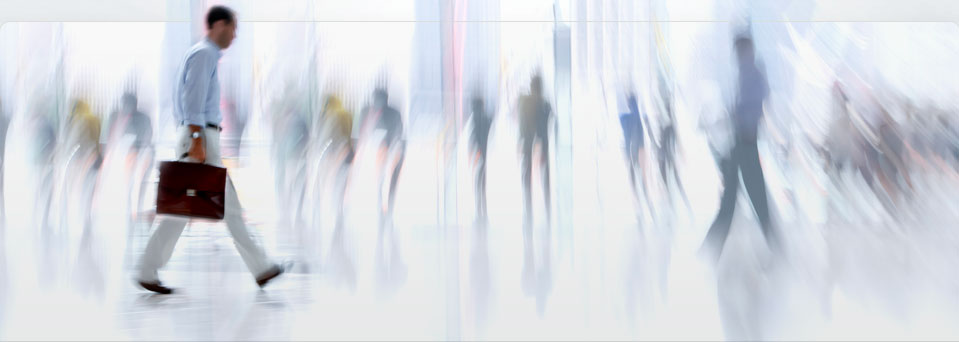 Plataforma de Rendición de CuentasNuevas de reglas de validación para la cuenta general del ejercicio 2017.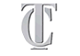 Índice1.	VALIDACIONES QUE IMPIDEN EL ENVÍO DE LA CUENTA GENERAL	32.	VALIDACIONES NO ARITMÉTICAS	43.	SOCIEDADES MERCANTILES. MODELO NORMAL	54.	SOCIEDADES MERCANTILES. MODELO ABREVIADO	265.	SOCIEDADES MERCANTILES. MODELO PYMES	386.	MODELO NORMAL. CONTABILIDAD PÚBLICA	51VALIDACIONES QUE IMPIDEN EL ENVÍO DE LA CUENTA GENERALVALIDACIONES NO ARITMÉTICASSOCIEDADES MERCANTILES. MODELO NORMALSOCIEDADES MERCANTILES. MODELO ABREVIADOSOCIEDADES MERCANTILES. MODELO PYMESMODELO NORMAL. CONTABILIDAD PÚBLICADENOMINACIÓNDESCRIPCIÓNCertificado aprobación de la Cuenta GeneralNo ha adjuntado el certificado de aprobación de la Cuenta General o, en su caso, de su presentación al Pleno.DENOMINACIÓNDESCRIPCIÓNDocumento de certificado de aprobación de la cuenta generalEl certificado de aprobación de la Cuentas General o de su presentación al Pleno es incorrecto.DENOMINACIÓNDESCRIPCIÓNBalance. Activo.El importe del epígrafe A) I. Inmovilizado intangible  del Activo del  Balance no coincide  con la suma de todos los subepígrafes que lo componen. Balance. Activo.El importe del epígrafe A) II. Inmovilizado material  del Activo del  Balance no coincide  con la suma de todos los subepígrafes que lo componen. Balance. Activo.El importe del epígrafe A) III. Inversiones inmobiliarias  del Activo del Balance no coincide  con la suma de todos los subepígrafes que lo componen. Balance. Activo.El importe del epígrafe A)IV. Inversiones en empresas del grupo y asociadas a largo plazo  del Activo del  Balance no coincide  con la suma de todos los subepígrafes que lo componen. Balance. Activo.El importe del epígrafe A) V. Inversiones financieras a largo plazo  del Activo del  Balance no coincide  con la suma de todos los subepígrafes que lo componen. Balance. Activo.El importe del epígrafe B) II. Existencias  del Activo del  Balance no coincide  con la suma de todos los subepígrafes que lo componen. Balance. Activo.El importe del epígrafe B) III. Deudores comerciales y otras cuentas a cobrar  del Activo del  Balance no coincide  con la suma de todos los subepígrafes que lo componen. Balance. Activo.El importe del epígrafe B) IV. Inversiones en empresas del grupo y asociadas a corto plazo  del Activo del  Balance no coincide  con la suma de todos los subepígrafes que lo componen. Balance. Activo.El importe del epígrafe B) V. Inversiones financieras a corto plazo  del Activo del  Balance no coincide  con la suma de todos los subepígrafes que lo componen. Balance. Activo.El importe del epígrafe B) VII. Efectivo y otros activos líquidos equivalentes  del Activo del  Balance no coincide  con la suma de todos los subepígrafes que lo componen. Balance. Pasivo.El importe del epígrafe A) A-1) I. Capital  del Patrimonio Neto del  Balance no coincide  con la suma de todos los subepígrafes que lo componen. Balance. Pasivo.El importe del epígrafe A) A- I) III. Reservas  del Patrimonio Neto del  Balance no coincide  con la suma de todos los subepígrafes que lo componen. )Balance. Pasivo.El importe del epígrafe A) A- I) V. Resultados de ejercicios anteriores  del Patrimonio Neto del  Balance no coincide  con la suma de todos los subepígrafes que lo componen. Balance. Pasivo.El importe del epígrafe B) I. Provisiones a largo plazo  del Pasivo del  Balance no coincide  con la suma de todos los subepígrafes que lo componen. Balance. Pasivo.El importe del epígrafe B) II. Deudas a largo plazo  del Pasivo del  Balance no coincide  con la suma de todos los subepígrafes que lo componen. Balance. Pasivo.El importe del epígrafe C) II. Provisiones a corto plazo  del Pasivo del  Balance no coincide  con la suma de todos los subepígrafes que lo componen. Balance. Pasivo.El importe del epígrafe C) III. Deudas a corto plazo  del Pasivo del  Balance no coincide  con la suma de todos los subepígrafes que lo componen. Balance. Pasivo.El importe del epígrafe C) V. Acreedores comerciales y otras cuentas a pagar  del Pasivo del  Balance no coincide  con la suma de todos los subepígrafes que lo componen. Balance. Pasivo.El importe de la agrupación A-1. Fondos propios  del Patrimonio neto del  Balance no coincide  con la suma de todos los epígrafes que lo componen. Balance. Pasivo.El importe de la agrupación A-2. Ajustes por cambios de valor  del Patrimonio neto del  Balance no coincide  con la suma de todos los epígrafes que lo componen. Cuenta de Pérdidas y Ganancias.El importe de A) 1. Importe neto de la cifra de negocios  de la Cuenta de pérdidas y ganancias no coincide  con la suma de a) Ventas, b) Prestación de servicios y c) Ingresos de carácter financiero de las sociedades holding.Cuenta de Resultado Económico Patrimonial y Estado de cambios en el Patrimonio Neto. El importe del epígrafe A.5) "Resultado del Ejercicio" de la Cuenta Pérdidas y Ganancias no coincide con el importe del epígrafe A) "Resultado de la cuenta pérdidas y ganancias" del Estado de Ingresos y Gastos reconocidos del ECPN. Cuenta de Resultado Económico Patrimonial  y Estado de Flujos de EfectivoEl el importe del epígrafe A) Operaciones Continuadas 8. "Amortización del Inmovilizado" de la Cuenta Pérdidas y Ganancias no coincide con el importe del epígrafe A).2. a) "Amortización del Inmovilizado" del Estado de Flujos de Efectivo.Cuenta de Resultado Económico Patrimonial  y Estado de Flujos de EfectivoEl importe del epígrafe A). 11. b) "Resultados por enajenaciones y otras" de la Cuenta Pérdidas y Ganancias no coincide con el importe del epígrafe A). 2. e) "Resultados por bajas y enajenaciones del inmovilizado" del Estado de Flujos de Efectivo.Cuenta de Resultado Económico Patrimonial  y Estado de Flujos de EfectivoEl importe del epígrafe A).14 "ingresos financieros" de la Cuenta Pérdidas y Ganancias no coincide con el importe del epígrafe A).2. g) "Ingresos financieros" del Estado de Flujos de Efectivo.Cuenta de Resultado Económico Patrimonial  y Estado de Flujos de EfectivoEl importe del epígrafe A) 15. "Gastos financieros" de la Cuenta Pérdidas y Ganancias no coincide con el importe del epígrafe A).2. h) "Gastos financieros" del Estado de Flujos de Efectivo.Cuenta de Resultado Económico Patrimonial  y Estado de Flujos de EfectivoEl importe del epígrafe A) 16. "Variación de valor razonables en instrumentos financieros" de la Cuenta Pérdidas y Ganancias no coincide con el importe del epígrafe A). 2. j) "Variación de valor razonable en instrumentos financieros" del Estado de Flujos de Efectivo.Cuenta de Resultado Económico Patrimonial  y Estado de Flujos de EfectivoEl importe del epígrafe A) 17. "Diferencias de Cambio" de la Cuenta Pérdidas y Ganancias no coincide con el importe del epígrafe A).2. i) "Diferencias de cambio" del Estado de Flujos de Efectivo.Cuenta de Resultado Económico Patrimonial  y Estado de Flujos de EfectivoEl importe del epígrafe A) 18. b) "Resultados por enajenaciones y otras"de la Cuenta Pérdidas y Ganancias no coincide con el importe del epígrafe A). 2. f) "Resultados por bajas y enajenaciones de instrumentos financieros" del Estado de Flujos de Efectivo.Cuenta de Resultado Económico Patrimonial  y Estado de Flujos de EfectivoEl importe del epígrafe A3) "Resultado antes de impuestos" del ejercicio anterior de la Cuenta Pérdidas y Ganancias no coincide con el importe del epígrafe A).1. "Resultado antes de impuestos" del ejercicio anterior del Estado de Flujos de Efectivo.Cuenta de Resultado Económico Patrimonial  y Estado de Flujos de EfectivoEl importe del epígrafe A3) "Resultado antes de impuestos" de la Cuenta Pérdidas y Ganancias no coincide con el importe del epígrafe A).1. "Resultado antes de impuestos" del Estado de Flujos de Efectivo.Cuenta de Pérdidas y Ganancias.El importe de  A) 18. Deterioro y resultado por enajenaciones de instrumentos financieros  de la Cuenta de pérdidas y ganancias no coincide  con la suma de a) Deterioros y pérdidas y b) Resultados por enajenaciones y otras. Cuenta de Pérdidas y Ganancias.El importe de  A)19. Otros ingresos y gastos de carácter financiero  de la Cuenta de pérdidas y ganancias no coincide  con la suma de a) Incorporación al activo de gastos financieros, b) Ingresos financieros derivados de convenios de acreedores y c) Resto de ingresos y gastosCuenta de Pérdidas y Ganancias.El importe de  A) 5. Otros ingresos de explotación  de la Cuenta de pérdidas y ganancias no coincide con la suma de a) Ingresos accesorios y otros de gestión corriente y b) Subvenciones de explotación incorporadas al resultado del ejercicio. Cuenta de Pérdidas y Ganancias.El importe de A) 6. Gastos de personal  de la Cuenta de pérdidas y ganancias no coincide  con la suma de a) Sueldos, salarios y asimilados, b) Cargas sociales y c) ProvisionesCuenta de Pérdidas y Ganancias.El importe de A) 7. Otros gastos de explotación  de la Cuenta de pérdidas y ganancias no coincide  con la suma de a) Servicios exteriores, b) Tributos, c)Pérdidas, deterioro y variación de provsiones por operacines comerciales, d) Otros gastos de gestión corriente y e) Gastos por emisión de gases de efecto invernadero.Cuenta de Pérdidas y Ganancias.El importe de A) 11. Deterioro y resultado por enajenaciones de inmovilizado  de la Cuenta de pérdidas y ganancias no coincide  con la suma de a) Deterioro y pérdidas, b) Resultados por enajenaciones y otras y c) Deterioro y resultados por enajenaciones del inmovilizado de las sociedades holding.Cuenta de Pérdidas y Ganancias.El importe de A) 14. Ingresos financieros  de la Cuenta de pérdidas y ganancias no coincide  con la suma de a) De participaciones en instrumentos de patrimonio, b) De valores negociables y otros instrumentos financieros y c) Imputación de subvenciones, donaciones y legados de carácter financiero.Cuenta de Pérdidas y Ganancias.El importe de A) 14. a) Ingresos financieros.a) De participaciones en instrumentos de patrimonio  de la Cuenta de pérdidas y ganancias no coincide  con la suma de a1) En empresas del grupo y asociadas y a2) En terceros. Cuenta de Pérdidas y Ganancias.El importe de  A)14. b) Ingresos financieros b De valores negociables y otros instrumentos financieros  de la Cuenta de pérdidas y ganancias no coincide  con la suma de b1) De  empresas del grupo y asociadas y b2) De terceros. Cuenta de Pérdidas y Ganancias.El importe de  A)15. Gastos financieros  de la Cuenta de pérdidas y ganancias no coincide  con la suma de a) Por deudas con empresas del grupo y asociadas, b) Por deudas con terceros c) Por actualización de provisionesCuenta de Pérdidas y Ganancias.El importe de  A)16. Variación de valor razonable en instrumentos financieros  de la Cuenta de pérdidas y ganancias no coincide  con la suma de a) Cartera de negociación y otros y b) Imputación al resultado del ejercicio por activos financieros disponibles para la venta. Cuenta de Pérdidas y Ganancias.El importe de A) 4. Aprovisionamientos  de la Cuenta de pérdidas y ganancias no coincide  con la suma de a) Consumo de mercaderías, b) Consumo de materias primas y otras materias consumibles, c) Trabajos realizados por otras empresas y d) Deterioro de mercaderías, materias primas y otros aprovisionamientos.Cuenta de Resultado Económico Patrimonial y Estado de Flujos de EfectivoEl importe del epígrafe A) 9. "Imputación de subvenciones de inmovilizado no financiero y otras" de la Cuenta Pérdidas y Ganancias no coincide con el importe del epígrafe A). 2. d) "Imputación de subvenciones" del Estado de Flujos de Efectivo.Estado de cambios en el Patrimonio Neto. Total de cambios en el Patrimonio NetoEl importe de B. SALDO AJUSTADO, INICIO DEL EJERCICIO 200X-1 del Capital Escriturado  del Estado total de cambios en el patrimonio neto correspondiente al ejercicio terminado  no coincide con el saldo final del año 2000X-2 más los I. Ajustes por cambios de criterio de 2000X-2 y anteriores más los II. Ajustes por errores 200X-2 y anterioresEstado de cambios en el Patrimonio Neto. Total de cambios en el Patrimonio NetoEl importe del epígrafe "Total de Ingresos y Gastos Reconocidos" del Estado de ingresos y gastos reconocidos no coincide con el importe del epígrafe "I. Total ingresos y gastos reconocidos-Total" del ejercicio 200X del Estado Total de Cambios en el Patrimonio Neto.Estado de cambios en el Patrimonio Neto. Total de cambios en el Patrimonio NetoEl importe de B. SALDO AJUSTADO, INICIO DEL EJERCICIO 200X-1 del Capital No exigido  del Estado total de cambios en el patrimonio neto correspondiente al ejercicio terminado  no coincide con el saldo final del año 200X-2 más los I. Ajustes por cambios de criterio de 200X-2 y anteriores más los II. Ajustes por errores 200X-2 y anterioresEstado de cambios en el Patrimonio Neto. Total de cambios en el Patrimonio NetoEl importe de B. SALDO AJUSTADO, INICIO DEL EJERCICIO 200X-1 de la Prima de emisión del Estado total de cambios en el patrimonio neto correspondiente al ejercicio terminado  no coincide con el saldo final del año 200X-2 más los I. Ajustes por cambios de criterio de 200X-2 y anteriores más los II. Ajustes por errores 200X-2 y anterioresEstado de cambios en el Patrimonio Neto. Total de cambios en el Patrimonio NetoEl importe de B. SALDO AJUSTADO, INICIO DEL EJERCICIO 200X-1 de las Reservas del Estado total de cambios en el patrimonio neto correspondiente al ejercicio terminado  no coincide con el saldo final del año 200X-2 más los I. Ajustes por cambios de criterio de 200X-2 y anteriores más los II. Ajustes por errores 200X-2 y anterioresEstado de cambios en el Patrimonio Neto. Total de cambios en el Patrimonio NetoEl importe de E. SALDO, FINAL DEL EJERCICIO 200X de Otros instrumentos de patrimonio neto del Estado total de cambios en el patrimonio neto no coincide con D. SALDO AJUSTADO, INICIO DEL EJERCICIO 200X  más la suma de  DI. Total ingresos y gastos reconocidos, DII. Operaciones con socios o propietarios y DIII. Otras variaciones del patrimonio netoEstado de cambios en el Patrimonio Neto. Total de cambios en el Patrimonio NetoEl importe de E. SALDO, FINAL DEL EJERCICIO 200X de los Ajustes por cambios de valor del Estado total de cambios en el patrimonio neto no coincide con D. SALDO AJUSTADO, INICIO DEL EJERCICIO 200X  más la suma de  DI. Total ingresos y gastos reconocidos, DII. Operaciones con socios o propietarios y DIII. Otras variaciones del patrimonio netoEstado de cambios en el Patrimonio Neto. Total de cambios en el Patrimonio NetoEl importe de E. SALDO, FINAL DEL EJERCICIO 200X de las Subvenciones, donaciones y legados recibidos del Estado total de cambios en el patrimonio neto no coincide con D. SALDO AJUSTADO, INICIO DEL EJERCICIO 200X  más la suma de  DI. Total ingresos y gastos reconocidos, DII. Operaciones con socios o propietarios y DIII. Otras variaciones del patrimonio netoEstado de cambios en el Patrimonio Neto. Total de cambios en el Patrimonio NetoEl importe de B. SALDO AJUSTADO, INICIO DEL EJERCICIO 200X-1 de las Acciones y participaciones en patrimonio propias del Estado total de cambios en el patrimonio neto correspondiente al ejercicio terminado  no coincide con el saldo final del año 200X-2 más los I. Ajustes por cambios de criterio de 200X-2 y anteriores más los II. Ajustes por errores 200X-2 y anterioresEstado de cambios en el Patrimonio Neto. Total de cambios en el Patrimonio NetoEl importe de B. SALDO AJUSTADO, INICIO DEL EJERCICIO 200X-1 de los Resultados de ejercicios anteriores del Estado total de cambios en el patrimonio neto correspondiente al ejercicio terminado  no coincide con el saldo final del año 200X-2 más los I. Ajustes por cambios de criterio de 200X-2 y anteriores más los II. Ajustes por errores 200X-2 y anterioresEstado de cambios en el Patrimonio Neto. Total de cambios en el Patrimonio NetoEl importe de B. SALDO AJUSTADO, INICIO DEL EJERCICIO 200X-1 de Otras aportaciones de socios del Estado total de cambios en el patrimonio neto correspondiente al ejercicio terminado  no coincide con el saldo final del año 200X-2 más los I. Ajustes por cambios de criterio de 200X-2 y anteriores más los II. Ajustes por errores 200X-2 y anterioresEstado de cambios en el Patrimonio Neto. Total de cambios en el Patrimonio NetoEl importe de B. SALDO AJUSTADO, INICIO DEL EJERCICIO 200X-1 del Resultado del ejercicio del Estado total de cambios en el patrimonio neto correspondiente al ejercicio terminado  no coincide con el saldo final del año 200X-2 más los I. Ajustes por cambios de criterio de 200X-2 y anteriores más los II. Ajustes por errores 200X-2 y anterioresEstado de cambios en el Patrimonio Neto. Total de cambios en el Patrimonio NetoEl importe de B. SALDO AJUSTADO, INICIO DEL EJERCICIO 200X-1 del Dividendo a cuenta del Estado total de cambios en el patrimonio neto correspondiente al ejercicio terminado  no coincide con el saldo final del año 200X-2 más los I. Ajustes por cambios de criterio de 200X-2 y anteriores más los II. Ajustes por errores 200X-2 y anterioresEstado de cambios en el Patrimonio Neto. Total de cambios en el Patrimonio NetoEl importe de B. SALDO AJUSTADO, INICIO DEL EJERCICIO 200X-1 de Otros instrumentos de patrimonio neto del Estado total de cambios en el patrimonio neto correspondiente al ejercicio terminado  no coincide con el saldo final del año 200X-2 más los I. Ajustes por cambios de criterio de 200X-2 y anteriores más los II. Ajustes por errores 200X-2 y anterioresEstado de cambios en el Patrimonio Neto. Total de cambios en el Patrimonio NetoEl importe de B. SALDO AJUSTADO, INICIO DEL EJERCICIO 200X-1 de Ajustes por cambios de valor del Estado total de cambios en el patrimonio neto correspondiente al ejercicio terminado  no coincide con el saldo final del año 200X-2 más los I. Ajustes por cambios de criterio de 200X-2 y anteriores más los II. Ajustes por errores 200X-2 y anterioresEstado de cambios en el Patrimonio Neto. Total de cambios en el Patrimonio NetoEl importe de B. SALDO AJUSTADO, INICIO DEL EJERCICIO 200X-1 de Subvenciones, donaciones y legados recibidos del Estado total de cambios en el patrimonio neto correspondiente al ejercicio terminado  no coincide con el saldo final del año 200X-2 más los I. Ajustes por cambios de criterio de 200X-2 y anteriores más los II. Ajustes por errores 200X-2 y anterioresEstado de cambios en el Patrimonio Neto. Total de cambios en el Patrimonio NetoEl importe de II. Operaciones con socios o propietarios del apartado B. SALDO AJUSTADO, INICIO DEL EJERCICIO 200X-1 del Capital Escriturado  del Estado total de cambios en el patrimonio neto no coincide con la suma de los 1. Aumentos de capital, 2. (-) Reducciones de capital 3. Conversión de pasivos financieros en patrimonio neto 4.(-) Distribución de dividendos 5. Operaciones con acciones y participaciones propias. 6. Incremento (reducción) de patrimonio neto resultante de una combinación de negocios y 7. Otras operaciones con socios o propietarios.Estado de cambios en el Patrimonio Neto. Total de cambios en el Patrimonio NetoEl importe de II. Operaciones con socios o propietarios del apartado B. SALDO AJUSTADO, INICIO DEL EJERCICIO 200X-1 del Capital No exigido  del Estado total de cambios en el patrimonio neto no coincide con la suma de los 1. Aumentos de capital, 2. (-)Reducciones de capital 3. Conversión de pasivos financieros en patrimonio neto 4.(-) Distribución de dividendos 5. Operaciones con acciones y participaciones propias. 6. Incremento (reducción) de patrimonio neto resultante de una combinación de negocios y 7. Otras operaciones con socios o propietarios.Estado de cambios en el Patrimonio Neto. Total de cambios en el Patrimonio NetoEl importe de II. Operaciones con socios o propietarios del apartado B. SALDO AJUSTADO, INICIO DEL EJERCICIO 200X-1 de la Prima de emisión  del Estado total de cambios en el patrimonio neto no coincide con la suma de los 1. Aumentos de capital, 2. (-) Reducciones de capital 3. Conversión de pasivos financieros en patrimonio neto 4.(-) Distribución de dividendos 5. Operaciones con acciones y participaciones propias. 6. Incremento (reducción) de patrimonio neto resultante de una combinación de negocios y 7. Otras operaciones con socios o propietarios.Estado de cambios en el Patrimonio Neto. Total de cambios en el Patrimonio NetoEl importe de II. Operaciones con socios o propietarios del apartado B. SALDO AJUSTADO, INICIO DEL EJERCICIO 200X-1 de Reservas  del Estado total de cambios en el patrimonio neto no coincide con la suma de los 1. Aumentos de capital, 2. (-) Reducciones de capital 3. Conversión de pasivos financieros en patrimonio neto 4.(-) Distribución de dividendos 5. Operaciones con acciones y participaciones propias. 6. Incremento (reducción) de patrimonio neto resultante de una combinación de negocios y 7. Otras operaciones con socios o propietarios.Estado de cambios en el Patrimonio Neto. Total de cambios en el Patrimonio NetoEl importe de II. Operaciones con socios o propietarios del apartado B. SALDO AJUSTADO, INICIO DEL EJERCICIO 200X-1 de Acciones y participaciones en patrimonio propias  del Estado total de cambios en el patrimonio neto no coincide con la suma de los 1. Aumentos de capital, 2. (-) Reducciones de capital 3. Conversión de pasivos financieros en patrimonio neto 4.(-) Distribución de dividendos 5. Operaciones con acciones y participaciones propias. 6. Incremento (reducción) de patrimonio neto resultante de una combinación de negocios y 7. Otras operaciones con socios o propietarios.Estado de cambios en el Patrimonio Neto. Total de cambios en el Patrimonio NetoEl importe de II. Operaciones con socios o propietarios del apartado B. SALDO AJUSTADO, INICIO DEL EJERCICIO 200X-1 de Resultados de ejercicios anteriores del Estado total de cambios en el patrimonio neto no coincide con la suma de los 1. Aumentos de capital, 2. (-) Reducciones de capital 3. Conversión de pasivos financieros en patrimonio neto 4.(-) Distribución de dividendos 5. Operaciones con acciones y participaciones propias. 6. Incremento (reducción) de patrimonio neto resultante de una combinación de negocios y 7. Otras operaciones con socios o propietarios.Estado de cambios en el Patrimonio Neto. Total de cambios en el Patrimonio NetoEl importe de II. Operaciones con socios o propietarios del apartado B. SALDO AJUSTADO, INICIO DEL EJERCICIO 200X-1 de Otras aportaciones de socios del Estado total de cambios en el patrimonio neto no coincide con la suma de los 1. Aumentos de capital, 2. (-) Reducciones de capital 3. Conversión de pasivos financieros en patrimonio neto 4.(-) Distribución de dividendos 5. Operaciones con acciones y participaciones propias. 6. Incremento (reducción) de patrimonio neto resultante de una combinación de negocios y 7. Otras operaciones con socios o propietarios.Estado de cambios en el Patrimonio Neto. Total de cambios en el Patrimonio NetoEl importe de II. Operaciones con socios o propietarios del apartado B. SALDO AJUSTADO, INICIO DEL EJERCICIO 200X-1 del Resultado del ejercicio del Estado total de cambios en el patrimonio neto no coincide con la suma de los 1. Aumentos de capital, 2. (-) Reducciones de capital 3. Conversión de pasivos financieros en patrimonio neto 4.(-) Distribución de dividendos 5. Operaciones con acciones y participaciones propias. 6. Incremento (reducción) de patrimonio neto resultante de una combinación de negocios y 7. Otras operaciones con socios o propietarios.Estado de cambios en el Patrimonio Neto. Total de cambios en el Patrimonio NetoEl importe de II. Operaciones con socios o propietarios del apartado B. SALDO AJUSTADO, INICIO DEL EJERCICIO 200X-1 del Dividendo a cuenta del Estado total de cambios en el patrimonio neto no coincide con la suma de los 1. Aumentos de capital, 2. (-) Reducciones de capital 3. Conversión de pasivos financieros en patrimonio neto 4.(-) Distribución de dividendos 5. Operaciones con acciones y participaciones propias. 6. Incremento (reducción) de patrimonio neto resultante de una combinación de negocios y 7. Otras operaciones con socios o propietarios.Estado de cambios en el Patrimonio Neto. Total de cambios en el Patrimonio NetoEl importe de II. Operaciones con socios o propietarios del apartado B. SALDO AJUSTADO, INICIO DEL EJERCICIO 200X-1 de Otros instrumentos de Patrimonio neto del Estado total de cambios en el patrimonio neto no coincide con la suma de los 1. Aumentos de capital, 2. (-) Reducciones de capital 3. Conversión de pasivos financieros en patrimonio neto 4.(-) Distribución de dividendos 5. Operaciones con acciones y participaciones propias. 6. Incremento (reducción) de patrimonio neto resultante de una combinación de negocios y 7. Otras operaciones con socios o propietarios.Estado de cambios en el Patrimonio Neto. Total de cambios en el Patrimonio NetoEl importe de II. Operaciones con socios o propietarios del apartado B. SALDO AJUSTADO, INICIO DEL EJERCICIO 200X-1 de Ajustes por cambios de valor del Estado total de cambios en el patrimonio neto no coincide con la suma de los 1. Aumentos de capital, 2. (-) Reducciones de capital 3. Conversión de pasivos financieros en patrimonio neto 4.(-) Distribución de dividendos 5. Operaciones con acciones y participaciones propias. 6. Incremento (reducción) de patrimonio neto resultante de una combinación de negocios y 7. Otras operaciones con socios o propietarios.Estado de cambios en el Patrimonio Neto. Total de cambios en el Patrimonio NetoEl importe de II. Operaciones con socios o propietarios del apartado B. SALDO AJUSTADO, INICIO DEL EJERCICIO 200X-1 de Subvenciones, donaciones y legados recibidos del Estado total de cambios en el patrimonio neto no coincide con la suma de los 1. Aumentos de capital, 2. (-) Reducciones de capital 3. Conversión de pasivos financieros en patrimonio neto 4.(-) Distribución de dividendos 5. Operaciones con acciones y participaciones propias. 6. Incremento (reducción) de patrimonio neto resultante de una combinación de negocios y 7. Otras operaciones con socios o propietarios.Estado de cambios en el Patrimonio Neto. Total de cambios en el Patrimonio NetoEl importe de III. Otras variaciones del patrimonio neto del apartado B. SALDO AJUSTADO, INICIO DEL EJERCICIO 200X-1 de  Capital Escriturado del Estado total de cambios en el patrimonio neto correspondiente al ejercicio terminado no coincide con la suma de  1. Movimiento de la reserva de revalorización y 2. Otras variacionesEstado de cambios en el Patrimonio Neto. Total de cambios en el Patrimonio NetoEl importe de III. Otras variaciones del patrimonio neto del apartado B. SALDO AJUSTADO, INICIO DEL EJERCICIO 200X-1 de  Capital No exigido del Estado total de cambios en el patrimonio neto correspondiente al ejercicio terminado no coincide con la suma de  1. Movimiento de la reserva de revalorización y 2. Otras variacionesEstado de cambios en el Patrimonio Neto. Total de cambios en el Patrimonio NetoEl importe de III. Otras variaciones del patrimonio neto del apartado B. SALDO AJUSTADO, INICIO DEL EJERCICIO 200X-1 de la Prima de emisión del Estado total de cambios en el patrimonio neto correspondiente al ejercicio terminado no coincide con la suma de  1. Movimiento de la reserva de revalorización y 2. Otras variacionesEstado de cambios en el Patrimonio Neto. Total de cambios en el Patrimonio NetoEl importe de III. Otras variaciones del patrimonio neto del apartado B. SALDO AJUSTADO, INICIO DEL EJERCICIO 200X-1 de las Reservas del Estado total de cambios en el patrimonio neto correspondiente al ejercicio terminado no coincide con la suma de  1. Movimiento de la reserva de revalorización y 2. Otras variacionesEstado de cambios en el Patrimonio Neto. Total de cambios en el Patrimonio NetoEl importe de III. Otras variaciones del patrimonio neto del apartado B. SALDO AJUSTADO, INICIO DEL EJERCICIO 200X-1 de las Acciones y participaciones en patrimonio propias del Estado total de cambios en el patrimonio neto correspondiente al ejercicio terminado no coincide con la suma de  1. Movimiento de la reserva de revalorización y 2. Otras variacionesEstado de cambios en el Patrimonio Neto. Total de cambios en el Patrimonio NetoEl importe de III. Otras variaciones del patrimonio neto del apartado B. SALDO AJUSTADO, INICIO DEL EJERCICIO 200X-1 de Resultados de ejercicios anteriores del Estado total de cambios en el patrimonio neto correspondiente al ejercicio terminado no coincide con la suma de  1. Movimiento de la reserva de revalorización y 2. Otras variacionesEstado de cambios en el Patrimonio Neto. Total de cambios en el Patrimonio NetoEl importe de III. Otras variaciones del patrimonio neto del apartado B. SALDO AJUSTADO, INICIO DEL EJERCICIO 200X-1 de Otras aportaciones de socios del Estado total de cambios en el patrimonio neto correspondiente al ejercicio terminado no coincide con la suma de  1. Movimiento de la reserva de revalorización y 2. Otras variacionesEstado de cambios en el Patrimonio Neto. Total de cambios en el Patrimonio NetoEl importe de III. Otras variaciones del patrimonio neto del apartado B. SALDO AJUSTADO, INICIO DEL EJERCICIO 200X-1 de Resultado del ejercicio del Estado total de cambios en el patrimonio neto correspondiente al ejercicio terminado no coincide con la suma de  1. Movimiento de la reserva de revalorización y 2. Otras variacionesEstado de cambios en el Patrimonio Neto. Total de cambios en el Patrimonio NetoEl importe de III. Otras variaciones del patrimonio neto del apartado B. SALDO AJUSTADO, INICIO DEL EJERCICIO 200X-1 del Dividendo a cuenta del Estado total de cambios en el patrimonio neto correspondiente al ejercicio terminado no coincide con la suma de  1. Movimiento de la reserva de revalorización y 2. Otras variacionesEstado de cambios en el Patrimonio Neto. Total de cambios en el Patrimonio NetoEl importe de III. Otras variaciones del patrimonio neto del apartado B. SALDO AJUSTADO, INICIO DEL EJERCICIO 200X-1 de Otros instrumentos de patrimonio neto del Estado total de cambios en el patrimonio neto correspondiente al ejercicio terminado no coincide con la suma de  1. Movimiento de la reserva de revalorización y 2. Otras variacionesEstado de cambios en el Patrimonio Neto. Total de cambios en el Patrimonio NetoEl importe de III. Otras variaciones del patrimonio neto del apartado B. SALDO AJUSTADO, INICIO DEL EJERCICIO 200X-1 de Ajustes por cambios de valor del Estado total de cambios en el patrimonio neto correspondiente al ejercicio terminado no coincide con la suma de  1. Movimiento de la reserva de revalorización y 2. Otras variacionesEstado de cambios en el Patrimonio Neto. Total de cambios en el Patrimonio NetoEl importe de III. Otras variaciones del patrimonio neto del apartado B. SALDO AJUSTADO, INICIO DEL EJERCICIO 200X-1 de Subvenciones donaciones y legados recibidos del Estado total de cambios en el patrimonio neto correspondiente al ejercicio terminado no coincide con la suma de  1. Movimiento de la reserva de revalorización y 2. Otras variacionesEstado de cambios en el Patrimonio Neto. Total de cambios en el Patrimonio NetoEl importe de D. SALDO AJUSTADO, INICIO DEL EJERCICIO 200X del Capital Escriturado  del Estado total de cambios en el patrimonio neto correspondiente al ejercicio terminado  no coincide con el saldo final del año 200X-1 más los I. Ajustes por cambios de criterio de 200X-1  más los II. Ajustes por errores 200X-1 Estado de cambios en el Patrimonio Neto. Total de cambios en el Patrimonio NetoEl importe de D. SALDO AJUSTADO, INICIO DEL EJERCICIO 200X del Capital No exigido  del Estado total de cambios en el patrimonio neto correspondiente al ejercicio terminado  no coincide con el saldo final del año 200X-1 más los I. Ajustes por cambios de criterio de 200X-1  más los II. Ajustes por errores 200X-1 Estado de cambios en el Patrimonio Neto. Total de cambios en el Patrimonio NetoEl importe de D. SALDO AJUSTADO, INICIO DEL EJERCICIO 200X de la Prima de emisión  del Estado total de cambios en el patrimonio neto correspondiente al ejercicio terminado  no coincide con el saldo final del año 200X-1 más los I. Ajustes por cambios de criterio de 2000X-1  más los II. Ajustes por errores 200X-1 Estado de cambios en el Patrimonio Neto. Total de cambios en el Patrimonio NetoEl importe de D. SALDO AJUSTADO, INICIO DEL EJERCICIO 200X de las Reservas  del Estado total de cambios en el patrimonio neto correspondiente al ejercicio terminado  no coincide con el saldo final del año 200X-1 más los I. Ajustes por cambios de criterio de 2000X-1  más los II. Ajustes por errores 200X-1 Estado de cambios en el Patrimonio Neto. Total de cambios en el Patrimonio NetoEl importe de D. SALDO AJUSTADO, INICIO DEL EJERCICIO 200X de las Acciones y participaciones en patrimonio propias  del Estado total de cambios en el patrimonio neto correspondiente al ejercicio terminado  no coincide con el saldo final del año 200X-1 más los I. Ajustes por cambios de criterio de 2000X-1  más los II. Ajustes por errores 200X-1 Estado de cambios en el Patrimonio Neto. Total de cambios en el Patrimonio NetoEl importe de D. SALDO AJUSTADO, INICIO DEL EJERCICIO 200X de Resultados de ejercicios anteriores  del Estado total de cambios en el patrimonio neto correspondiente al ejercicio terminado  no coincide con el saldo final del año 200X-1 más los I. Ajustes por cambios de criterio de 2000X-1  más los II. Ajustes por errores 200X-1 Estado de cambios en el Patrimonio Neto. Total de cambios en el Patrimonio NetoEl importe de D. SALDO AJUSTADO, INICIO DEL EJERCICIO 200X de otras aportaciones de socios  del Estado total de cambios en el patrimonio neto correspondiente al ejercicio terminado  no coincide con el saldo final del año 200X-1 más los I. Ajustes por cambios de criterio de 2000X-1  más los II. Ajustes por errores 200X-1 Estado de cambios en el Patrimonio Neto. Total de cambios en el Patrimonio NetoEl importe de D. SALDO AJUSTADO, INICIO DEL EJERCICIO 200X del Resultado del ejercicio  del Estado total de cambios en el patrimonio neto correspondiente al ejercicio terminado  no coincide con el saldo final del año 200X-1 más los I. Ajustes por cambios de criterio de 2000X-1  más los II. Ajustes por errores 200X-1 Estado de cambios en el Patrimonio Neto. Total de cambios en el Patrimonio NetoEl importe de D. SALDO AJUSTADO, INICIO DEL EJERCICIO 200X del Dividendo a cuenta  del Estado total de cambios en el patrimonio neto correspondiente al ejercicio terminado  no coincide con el saldo final del año 200X-1 más los I. Ajustes por cambios de criterio de 2000X-1  más los II. Ajustes por errores 200X-1 Estado de cambios en el Patrimonio Neto. Total de cambios en el Patrimonio NetoEl importe de D. SALDO AJUSTADO, INICIO DEL EJERCICIO 200X de Otros incrementos de patrimonio neto  del Estado total de cambios en el patrimonio neto correspondiente al ejercicio terminado  no coincide con el saldo final del año 200X-1 más los I. Ajustes por cambios de criterio de 2000X-1  más los II. Ajustes por errores 200X-1 Estado de cambios en el Patrimonio Neto. Total de cambios en el Patrimonio NetoEl importe de D. SALDO AJUSTADO, INICIO DEL EJERCICIO 200X de Ajustes por cambios de valor  del Estado total de cambios en el patrimonio neto correspondiente al ejercicio terminado  no coincide con el saldo final del año 200X-1 más los I. Ajustes por cambios de criterio de 2000X-1  más los II. Ajustes por errores 200X-1 Estado de cambios en el Patrimonio Neto. Total de cambios en el Patrimonio NetoEl importe de D. SALDO AJUSTADO, INICIO DEL EJERCICIO 200X de Subvenciones, donaciones y legados recibidos  del Estado total de cambios en el patrimonio neto correspondiente al ejercicio terminado  no coincide con el saldo final del año 200X-1 más los I. Ajustes por cambios de criterio de 2000X-1  más los II. Ajustes por errores 200X-1 Estado de cambios en el Patrimonio Neto. Total de cambios en el Patrimonio NetoEl importe de II. Operaciones con socios o propietarios del apartado D). SALDO AJUSTADO, INICIO DEL EJERCICIO 200X del Capital Escriturado  del Estado total de cambios en el patrimonio neto no coincide con la suma de los 1. Aumentos de capital, 2. (-) Reducciones de capital 3. Conversión de pasivos financieros en patrimonio neto 4.(-) Distribución de dividendos 5. Operaciones con acciones y participaciones propias. 6. Incremento (reducción) de patrimonio neto resultante de una combinación de negocios y 7. Otras operaciones con socios o propietarios.Estado de cambios en el Patrimonio Neto. Total de cambios en el Patrimonio NetoEl importe de II. Operaciones con socios o propietarios del apartado D). SALDO AJUSTADO, INICIO DEL EJERCICIO 200X del Capital No exigido  del Estado total de cambios en el patrimonio neto no coincide con la suma de los 1. Aumentos de capital, 2. (-) Reducciones de capital 3. Conversión de pasivos financieros en patrimonio neto 4.(-) Distribución de dividendos 5. Operaciones con acciones y participaciones propias. 6. Incremento (reducción) de patrimonio neto resultante de una combinación de negocios y 7. Otras operaciones con socios o propietarios.Estado de cambios en el Patrimonio Neto. Total de cambios en el Patrimonio NetoEl importe de II. Operaciones con socios o propietarios del apartado D). SALDO AJUSTADO, INICIO DEL EJERCICIO 200X de la Prima de emisión  del Estado total de cambios en el patrimonio neto no coincide con la suma de los 1. Aumentos de capital, 2. (-) Reducciones de capital 3. Conversión de pasivos financieros en patrimonio neto 4.(-) Distribución de dividendos 5. Operaciones con acciones y participaciones propias. 6. Incremento (reducción) de patrimonio neto resultante de una combinación de negocios y 7. Otras operaciones con socios o propietarios.Estado de cambios en el Patrimonio Neto. Total de cambios en el Patrimonio NetoEl importe de II. Operaciones con socios o propietarios del apartado D). SALDO AJUSTADO, INICIO DEL EJERCICIO 200X de las Reservas  del Estado total de cambios en el patrimonio neto no coincide con la suma de los 1. Aumentos de capital, 2. (-) Reducciones de capital 3. Conversión de pasivos financieros en patrimonio neto 4.(-) Distribución de dividendos 5. Operaciones con acciones y participaciones propias. 6. Incremento (reducción) de patrimonio neto resultante de una combinación de negocios y 7. Otras operaciones con socios o propietarios.Estado de cambios en el Patrimonio Neto. Total de cambios en el Patrimonio NetoEl importe de II. Operaciones con socios o propietarios del apartado D). SALDO AJUSTADO, INICIO DEL EJERCICIO 200X de las Acciones y participaciones en patrimonio propias  del Estado total de cambios en el patrimonio neto no coincide con la suma de los 1. Aumentos de capital, 2. (-) Reducciones de capital 3. Conversión de pasivos financieros en patrimonio neto 4.(-) Distribución de dividendos 5. Operaciones con acciones y participaciones propias. 6. Incremento (reducción) de patrimonio neto resultante de una combinación de negocios y 7. Otras operaciones con socios o propietarios.Estado de cambios en el Patrimonio Neto. Total de cambios en el Patrimonio NetoEl importe de II. Operaciones con socios o propietarios del apartado D). SALDO AJUSTADO, INICIO DEL EJERCICIO 200X de los Resultados de ejercicios anteriores  del Estado total de cambios en el patrimonio neto no coincide con la suma de los 1. Aumentos de capital, 2. (-) Reducciones de capital 3. Conversión de pasivos financieros en patrimonio neto 4.(-) Distribución de dividendos 5. Operaciones con acciones y participaciones propias. 6. Incremento (reducción) de patrimonio neto resultante de una combinación de negocios y 7. Otras operaciones con socios o propietarios.Estado de cambios en el Patrimonio Neto. Total de cambios en el Patrimonio NetoEl importe de II. Operaciones con socios o propietarios del apartado D). SALDO AJUSTADO, INICIO DEL EJERCICIO 200X de Otras aportaciones de socios  del Estado total de cambios en el patrimonio neto no coincide con la suma de los 1. Aumentos de capital, 2. (-) Reducciones de capital 3. Conversión de pasivos financieros en patrimonio neto 4.(-) Distribución de dividendos 5. Operaciones con acciones y participaciones propias. 6. Incremento (reducción) de patrimonio neto resultante de una combinación de negocios y 7. Otras operaciones con socios o propietarios.Estado de cambios en el Patrimonio Neto. Total de cambios en el Patrimonio NetoEl importe de II. Operaciones con socios o propietarios del apartado D). SALDO AJUSTADO, INICIO DEL EJERCICIO 200X del Resultado del ejercicio  del Estado total de cambios en el patrimonio neto no coincide con la suma de los 1. Aumentos de capital, 2. (-) Reducciones de capital 3. Conversión de pasivos financieros en patrimonio neto 4.(-) Distribución de dividendos 5. Operaciones con acciones y participaciones propias. 6. Incremento (reducción) de patrimonio neto resultante de una combinación de negocios y 7. Otras operaciones con socios o propietarios.Estado de cambios en el Patrimonio Neto. Total de cambios en el Patrimonio NetoEl importe de II. Operaciones con socios o propietarios del apartado D). SALDO AJUSTADO, INICIO DEL EJERCICIO 200X del Dividendo a cuenta  del Estado total de cambios en el patrimonio neto no coincide con la suma de los 1. Aumentos de capital, 2. (-) Reducciones de capital 3. Conversión de pasivos financieros en patrimonio neto 4.(-) Distribución de dividendos 5. Operaciones con acciones y participaciones propias. 6. Incremento (reducción) de patrimonio neto resultante de una combinación de negocios y 7. Otras operaciones con socios o propietarios.Estado de cambios en el Patrimonio Neto. Total de cambios en el Patrimonio NetoEl importe de II. Operaciones con socios o propietarios del apartado D). SALDO AJUSTADO, INICIO DEL EJERCICIO 200X de Otros instrumentos de Patrimonio neto  del Estado total de cambios en el patrimonio neto no coincide con la suma de los 1. Aumentos de capital, 2. (-) Reducciones de capital 3. Conversión de pasivos financieros en patrimonio neto 4.(-) Distribución de dividendos 5. Operaciones con acciones y participaciones propias. 6. Incremento (reducción) de patrimonio neto resultante de una combinación de negocios y 7. Otras operaciones con socios o propietarios.Estado de cambios en el Patrimonio Neto. Total de cambios en el Patrimonio NetoEl importe de II. Operaciones con socios o propietarios del apartado D). SALDO AJUSTADO, INICIO DEL EJERCICIO 200X de los Ajustes por cambios de valor  del Estado total de cambios en el patrimonio neto no coincide con la suma de los 1. Aumentos de capital, 2. (-) Reducciones de capital 3. Conversión de pasivos financieros en patrimonio neto 4.(-) Distribución de dividendos 5. Operaciones con acciones y participaciones propias. 6. Incremento (reducción) de patrimonio neto resultante de una combinación de negocios y 7. Otras operaciones con socios o propietarios.Estado de cambios en el Patrimonio Neto. Total de cambios en el Patrimonio NetoEl importe de II. Operaciones con socios o propietarios del apartado D). SALDO AJUSTADO, INICIO DEL EJERCICIO 200X de Subvenciones, donaciones y legados recibidos  del Estado total de cambios en el patrimonio neto no coincide con la suma de los 1. Aumentos de capital, 2. (-) Reducciones de capital 3. Conversión de pasivos financieros en patrimonio neto 4.(-) Distribución de dividendos 5. Operaciones con acciones y participaciones propias. 6. Incremento (reducción) de patrimonio neto resultante de una combinación de negocios y 7. Otras operaciones con socios o propietarios.Estado de cambios en el Patrimonio Neto. Total de cambios en el Patrimonio NetoEl importe de III. Otras variaciones del patrimonio neto del apartado D). SALDO AJUSTADO, INICIO DEL EJERCICIO 200X del  Capital Escriturado del Estado total de cambios en el patrimonio neto correspondiente al ejercicio terminado no coincide con la suma de  1. Movimiento de la reserva de revalorización y 2. Otras variacionesEstado de cambios en el Patrimonio Neto. Total de cambios en el Patrimonio NetoEl importe de III. Otras variaciones del patrimonio neto del apartado D). SALDO AJUSTADO, INICIO DEL EJERCICIO 200X del  Capital No exigido del Estado total de cambios en el patrimonio neto correspondiente al ejercicio terminado no coincide con la suma de  1. Movimiento de la reserva de revalorización y 2. Otras variacionesEstado de cambios en el Patrimonio Neto. Total de cambios en el Patrimonio NetoEl importe de III. Otras variaciones del patrimonio neto del apartado D). SALDO AJUSTADO, INICIO DEL EJERCICIO 200X de la Prima de emisión del Estado total de cambios en el patrimonio neto correspondiente al ejercicio terminado no coincide con la suma de  1. Movimiento de la reserva de revalorización y 2. Otras variacionesEstado de cambios en el Patrimonio Neto. Total de cambios en el Patrimonio NetoEl importe de III. Otras variaciones del patrimonio neto del apartado D). SALDO AJUSTADO, INICIO DEL EJERCICIO 200X de las Reservas del Estado total de cambios en el patrimonio neto correspondiente al ejercicio terminado no coincide con la suma de  1. Movimiento de la reserva de revalorización y 2. Otras variacionesEstado de cambios en el Patrimonio Neto. Total de cambios en el Patrimonio NetoEl importe de III. Otras variaciones del patrimonio neto del apartado D). SALDO AJUSTADO, INICIO DEL EJERCICIO 200X de las Acciones y participaciones en patrimonio propias del Estado total de cambios en el patrimonio neto correspondiente al ejercicio terminado no coincide con la suma de  1. Movimiento de la reserva de revalorización y 2. Otras variacionesEstado de cambios en el Patrimonio Neto. Total de cambios en el Patrimonio NetoEl importe de III. Otras variaciones del patrimonio neto del apartado D). SALDO AJUSTADO, INICIO DEL EJERCICIO 200X de los Resultados de ejercicios anteriores del Estado total de cambios en el patrimonio neto correspondiente al ejercicio terminado no coincide con la suma de  1. Movimiento de la reserva de revalorización y 2. Otras variacionesEstado de cambios en el Patrimonio Neto. Total de cambios en el Patrimonio NetoEl importe de III. Otras variaciones del patrimonio neto del apartado D). SALDO AJUSTADO, INICIO DEL EJERCICIO 200X de Otras aportaciones de socios del Estado total de cambios en el patrimonio neto correspondiente al ejercicio terminado no coincide con la suma de  1. Movimiento de la reserva de revalorización y 2. Otras variacionesEstado de cambios en el Patrimonio Neto. Total de cambios en el Patrimonio NetoEl importe de III. Otras variaciones del patrimonio neto del apartado D). SALDO AJUSTADO, INICIO DEL EJERCICIO 200X del Resultado del ejercicio del Estado total de cambios en el patrimonio neto correspondiente al ejercicio terminado no coincide con la suma de  1. Movimiento de la reserva de revalorización y 2. Otras variacionesEstado de cambios en el Patrimonio Neto. Total de cambios en el Patrimonio NetoEl importe de III. Otras variaciones del patrimonio neto del apartado D). SALDO AJUSTADO, INICIO DEL EJERCICIO 200X del Dividendo a cuenta del Estado total de cambios en el patrimonio neto correspondiente al ejercicio terminado no coincide con la suma de  1. Movimiento de la reserva de revalorización y 2. Otras variacionesEstado de cambios en el Patrimonio Neto. Total de cambios en el Patrimonio NetoEl importe de III. Otras variaciones del patrimonio neto del apartado D). SALDO AJUSTADO, INICIO DEL EJERCICIO 200X de Otros instrumentos de patrimonio neto del Estado total de cambios en el patrimonio neto correspondiente al ejercicio terminado no coincide con la suma de  1. Movimiento de la reserva de revalorización y 2. Otras variacionesEstado de cambios en el Patrimonio Neto. Total de cambios en el Patrimonio NetoEl importe de III. Otras variaciones del patrimonio neto del apartado D). SALDO AJUSTADO, INICIO DEL EJERCICIO 200X de Ajustes por cambio de valor del Estado total de cambios en el patrimonio neto correspondiente al ejercicio terminado no coincide con la suma de  1. Movimiento de la reserva de revalorización y 2. Otras variacionesEstado de cambios en el Patrimonio Neto. Total de cambios en el Patrimonio NetoEl importe de III. Otras variaciones del patrimonio neto del apartado D). SALDO AJUSTADO, INICIO DEL EJERCICIO 200X de Suvenciones , donaciones y legados recibidos del Estado total de cambios en el patrimonio neto correspondiente al ejercicio terminado no coincide con la suma de  1. Movimiento de la reserva de revalorización y 2. Otras variacionesEstado de cambios en el Patrimonio Neto. Total de cambios en el Patrimonio NetoEl importe de C. SALDO, FINAL DEL EJERCICIO 200X-1 del Capital Escriturado del Estado total de cambios en el patrimonio neto no coincide con  B. SALDO AJUSTADO, INICIO DEL EJERCICIO 200X-1 más la suma de B.I. Total ingresos y gastos reconocidos, B.II. Operaciones con socios o propietarios y B. III. Otras variaciones del patrimonio netoEstado de cambios en el Patrimonio Neto. Total de cambios en el Patrimonio NetoEl importe de C. SALDO, FINAL DEL EJERCICIO 200X-1 del Capital No exigido del Estado total de cambios en el patrimonio neto no coincide con  B. SALDO AJUSTADO, INICIO DEL EJERCICIO 200X-1 más la suma de B.I. Total ingresos y gastos reconocidos, B.II. Operaciones con socios o propietarios y B. III. Otras variaciones del patrimonio netoEstado de cambios en el Patrimonio Neto. Total de cambios en el Patrimonio NetoEl importe de C. SALDO, FINAL DEL EJERCICIO 200X-1 de la Prima de emisión del Estado total de cambios en el patrimonio neto no coincide con  B. SALDO AJUSTADO, INICIO DEL EJERCICIO 200X-1 más la suma de B.I. Total ingresos y gastos reconocidos, B.II. Operaciones con socios o propietarios y B. III. Otras variaciones del patrimonio netoEstado de cambios en el Patrimonio Neto. Total de cambios en el Patrimonio NetoEl importe de C. SALDO, FINAL DEL EJERCICIO 200X-1 de las Reservas del Estado total de cambios en el patrimonio neto no coincide con  B. SALDO AJUSTADO, INICIO DEL EJERCICIO 200X-1 más la suma de B.I. Total ingresos y gastos reconocidos, B.II. Operaciones con socios o propietarios y B. III. Otras variaciones del patrimonio netoEstado de cambios en el Patrimonio Neto. Total de cambios en el Patrimonio NetoEl importe de C. SALDO, FINAL DEL EJERCICIO 200X-1 de las Acciones y Participaciones en el patrimonio propias del Estado total de cambios en el patrimonio neto no coincide con  B. SALDO AJUSTADO, INICIO DEL EJERCICIO 200X-1 más la suma de B.I. Total ingresos y gastos reconocidos, B.II. Operaciones con socios o propietarios y B. III. Otras variaciones del patrimonio netoEstado de cambios en el Patrimonio Neto. Total de cambios en el Patrimonio NetoEl importe de C. SALDO, FINAL DEL EJERCICIO 200X-1 de los Resultados de ejercicios anteriores del Estado total de cambios en el patrimonio neto no coincide con  B. SALDO AJUSTADO, INICIO DEL EJERCICIO 200X-1 más la suma de B.I. Total ingresos y gastos reconocidos, B.II. Operaciones con socios o propietarios y B. III. Otras variaciones del patrimonio netoEstado de cambios en el Patrimonio Neto. Total de cambios en el Patrimonio NetoEl importe de C. SALDO, FINAL DEL EJERCICIO 200X-1 de Otras aportaciones de socios del Estado total de cambios en el patrimonio neto no coincide con  B. SALDO AJUSTADO, INICIO DEL EJERCICIO 200X-1 más la suma de B.I. Total ingresos y gastos reconocidos, B.II. Operaciones con socios o propietarios y B. III. Otras variaciones del patrimonio netoEstado de cambios en el Patrimonio Neto. Total de cambios en el Patrimonio NetoEl importe de C. SALDO, FINAL DEL EJERCICIO 200X-1 del Resultado del Ejercicio del Estado total de cambios en el patrimonio neto no coincide con  B. SALDO AJUSTADO, INICIO DEL EJERCICIO 200X-1 más la suma de B.I. Total ingresos y gastos reconocidos, B.II. Operaciones con socios o propietarios y B. III. Otras variaciones del patrimonio netoEstado de cambios en el Patrimonio Neto. Total de cambios en el Patrimonio NetoEl importe de C. SALDO, FINAL DEL EJERCICIO 200X-1 del Dividendo a cuenta del Estado total de cambios en el patrimonio neto no coincide con  B. SALDO AJUSTADO, INICIO DEL EJERCICIO 200X-1 más la suma de B.I. Total ingresos y gastos reconocidos, B.II. Operaciones con socios o propietarios y B. III. Otras variaciones del patrimonio netoEstado de cambios en el Patrimonio Neto. Total de cambios en el Patrimonio NetoEl importe de C. SALDO, FINAL DEL EJERCICIO 200X-1 de Otros instrumentos de patrimonio neto del Estado total de cambios en el patrimonio neto no coincide con  B. SALDO AJUSTADO, INICIO DEL EJERCICIO 200X-1 más la suma de B.I. Total ingresos y gastos reconocidos, B.II. Operaciones con socios o propietarios y B. III. Otras variaciones del patrimonio netoEstado de cambios en el Patrimonio Neto. Total de cambios en el Patrimonio NetoEl importe de C. SALDO, FINAL DEL EJERCICIO 200X-1 de los Ajustes por cambios de valor del Estado total de cambios en el patrimonio neto no coincide con  B. SALDO AJUSTADO, INICIO DEL EJERCICIO 200X-1 más la suma de B.I. Total ingresos y gastos reconocidos, B.II. Operaciones con socios o propietarios y B. III. Otras variaciones del patrimonio netoEstado de cambios en el Patrimonio Neto. Total de cambios en el Patrimonio NetoEl importe de C. SALDO, FINAL DEL EJERCICIO 200X-1 de las Subvenciones, donaciones y legados recibidos del Estado total de cambios en el patrimonio neto no coincide con  B. SALDO AJUSTADO, INICIO DEL EJERCICIO 200X-1 más la suma de B.I. Total ingresos y gastos reconocidos, B.II. Operaciones con socios o propietarios y B. III. Otras variaciones del patrimonio netoEstado de cambios en el Patrimonio Neto. Total de cambios en el Patrimonio NetoEl importe de E. SALDO, FINAL DEL EJERCICIO 200X del Capital Escriturado del Estado total de cambios en el patrimonio neto no coincide con D. SALDO AJUSTADO, INICIO DEL EJERCICIO 200X  más la suma de  DI. Total ingresos y gastos reconocidos, DII. Operaciones con socios o propietarios y DIII. Otras variaciones del patrimonio netoEstado de cambios en el Patrimonio Neto. Total de cambios en el Patrimonio NetoEl importe de E. SALDO, FINAL DEL EJERCICIO 200X del Capital No exigido del Estado total de cambios en el patrimonio neto no coincide con D. SALDO AJUSTADO, INICIO DEL EJERCICIO 200X  más la suma de  DI. Total ingresos y gastos reconocidos, DII. Operaciones con socios o propietarios y DIII. Otras variaciones del patrimonio netoEstado de cambios en el Patrimonio Neto. Total de cambios en el Patrimonio NetoEl importe de E. SALDO, FINAL DEL EJERCICIO 200X de la Prima de emisión del Estado total de cambios en el patrimonio neto no coincide con D. SALDO AJUSTADO, INICIO DEL EJERCICIO 200X  más la suma de  DI. Total ingresos y gastos reconocidos, DII. Operaciones con socios o propietarios y DIII. Otras variaciones del patrimonio netoEstado de cambios en el Patrimonio Neto. Total de cambios en el Patrimonio NetoEl importe de E. SALDO, FINAL DEL EJERCICIO 200X de las Reservas del Estado total de cambios en el patrimonio neto no coincide con D. SALDO AJUSTADO, INICIO DEL EJERCICIO 200X  más la suma de  DI. Total ingresos y gastos reconocidos, DII. Operaciones con socios o propietarios y DIII. Otras variaciones del patrimonio netoEstado de cambios en el Patrimonio Neto. Total de cambios en el Patrimonio NetoEl importe de E. SALDO, FINAL DEL EJERCICIO 200X de las Acciones y participaciones en patrimonio propias del Estado total de cambios en el patrimonio neto no coincide con D. SALDO AJUSTADO, INICIO DEL EJERCICIO 200X  más la suma de  DI. Total ingresos y gastos reconocidos, DII. Operaciones con socios o propietarios y DIII. Otras variaciones del patrimonio netoEstado de cambios en el Patrimonio Neto. Total de cambios en el Patrimonio NetoEl importe de E. SALDO, FINAL DEL EJERCICIO 200X de los Resultados de ejercicios anteriores del Estado total de cambios en el patrimonio neto no coincide con D. SALDO AJUSTADO, INICIO DEL EJERCICIO 200X  más la suma de  DI. Total ingresos y gastos reconocidos, DII. Operaciones con socios o propietarios y DIII. Otras variaciones del patrimonio netoEstado de cambios en el Patrimonio Neto. Total de cambios en el Patrimonio NetoEl importe de E. SALDO, FINAL DEL EJERCICIO 200X de otras aportaciones de socios del Estado total de cambios en el patrimonio neto no coincide con D. SALDO AJUSTADO, INICIO DEL EJERCICIO 200X  más la suma de  DI. Total ingresos y gastos reconocidos, DII. Operaciones con socios o propietarios y DIII. Otras variaciones del patrimonio netoEstado de cambios en el Patrimonio Neto. Total de cambios en el Patrimonio NetoEl importe de E. SALDO, FINAL DEL EJERCICIO 200X del Resultado del ejercicio del Estado total de cambios en el patrimonio neto no coincide con D. SALDO AJUSTADO, INICIO DEL EJERCICIO 200X  más la suma de  DI. Total ingresos y gastos reconocidos, DII. Operaciones con socios o propietarios y DIII. Otras variaciones del patrimonio netoEstado de cambios en el Patrimonio Neto. Total de cambios en el Patrimonio NetoEl importe de E. SALDO, FINAL DEL EJERCICIO 200X del Dividendo a cuenta del Estado total de cambios en el patrimonio neto no coincide con D. SALDO AJUSTADO, INICIO DEL EJERCICIO 200X  más la suma de  DI. Total ingresos y gastos reconocidos, DII. Operaciones con socios o propietarios y DIII. Otras variaciones del patrimonio netoEstado de cambios en el Patrimonio Neto. Ingresos y Gastos reconocidosEl importe total de  AI. Por valoración de instrumentos financieros del Estado de ingresos y gastos reconocidos en el Estado de cambios en el patrimonio neto no coincide con la suma del importe de 1. Activos financieros disponibles para la venta y 2. Otros ingresos/gastosEstado de cambios en el Patrimonio Neto. Ingresos y Gastos reconocidosEl importe total de BVIII. Por valoración de instrumentos financieros del Estado de ingresos y gastos reconocidos en el Estado de cambios en el patrimonio neto no coincide con la suma del importe de 1. Activos financieros disponibles para la venta y 2. Otros ingresos/gastosEstado de flujos de efectivoEl importe de A) 2. Ajustes del resultado en el Estado de flujos de efectivo no coincide con la suma de a) Amortización del inmovilizado (+); b) Correcciones valorativas por deterioro (+/-) y sucesivos que lo componen.Estado de flujos de efectivoEl importe de A) 3. Cambios en el capital corriente en el Estado de flujos de efectivo no coincide con la suma de a) Existencias; b) Deudores y otras cuentas a cobrar (+/-) y sucesivos que lo componen.Estado de flujos de efectivoEl importe de A) 4. Otros flujos de efectivo de las actividades de explotación en el Estado de flujos de efectivo no coincide con la suma de a) Pagos de intereses; b) Cobros de dividendos (+) y sucesivos que lo componen.Estado de flujos de efectivoEl importe de B) 6. Pagos por inversiones (-) en el Estado de flujos de efectivo no coincide con la suma de a) Empresas del grupo y asociadas; b) Inmovilizado intangible y sucesivos que lo componen.Estado de flujos de efectivoEl importe de B) 7. Cobros por desinversiones (+) en el Estado de flujos de efectivo no coincide con la suma de a) Empresas del grupo y asociadas; b) Inmovilizado intangible y sucesivos que lo componen.Estado de flujos de efectivoEl importe de C) 9. Cobros y pagos por instrumentos de patrimonio en el Estado de flujos de efectivo no coincide con la suma de a) Emisión de instrumentos de patrimonio (+); b) Amortización de instrumentos de patrimonio (-) y sucesivos que lo componen.Estado de flujos de efectivoEl importe de C) 10. Cobros y pagos por instrumentos de pasivo financiero en el Estado de flujos de efectivo no coincide con la suma de a) Emisión; b) "Devolución y amortización deEstado de flujos de efectivoEl importe de C) 11. Pagos por dividendos y remuneraciones de otros instrumentos de patrimonio en el Estado de flujos de efectivo no coincide con la suma de a)Pagos por dividendos y remuneraciones de otros instrumentos de patrimonio; b)Pagos por dividendos y remuneraciones de otros instrumentos de patrimonio Estado de flujos de efectivoEl importe de C) 10. Cobros y pagos por instrumentos de pasivo financiero.a) Emisión en el Estado de flujos de efectivo no coincide con la suma de a.1) Obligaciones y otros valores negociables; a.2) Deudas con entidades de crédito y sucesivos que lo componen.Estado de flujos de efectivoEl importe de C) 10. Cobros y pagos por instrumentos de pasivo financiero  b) Devolución y amortización en el Estado de flujos de efectivo no coincide con la suma de b.1) Obligaciones y otros valores negociables; b.2) Deudas con entidades de crédito y sucesivos que lo componenEstado de flujos de efectivoEl importe del Efectivo o equivalente al final del ejercicio  del Estado de Flujos de efectivo no coincide con la suma de los importes de los apartados "Efectivo o equivalentes al comienzo del ejercicio y E) AUMENTO/DISMINUCIÓN NETA DEL EFECTVO O EQUIVALENTESBalance y Cuenta de Resultado Ecónomico PatrimonialEl importe del epígrafe A) Patrimonio Neto. I.Fondos Propios. VII. "Resultado del Ejercicio" del Ejercicio anterior del Balance no coincide con el importe del epígrafe A.5) "Resultado del Ejercicio" del Ejercicio anterior de la Cuenta Pérdidas y Ganancias.Balance y Estado de cambios en el Patrimonio NetoEl importe del epígrafe A) VII. "Resultado de ejercicio" del ejercicio anterior del Balance no corresponde con el importe del epígrafe C. "Saldo final de año 200X-1 Resultado de ejercicio" del Estado total del ECPN.Balance y Estado de cambios en el Patrimonio NetoEl importe del epígrafe A) "Patrimonio Neto" del ejercicio anterior del Balance no coincide con el improte del epígrafe C. "Saldo final año 200X-1  -  total" del Estado Total del ECPN.Balance y Estado de cambios en el Patrimonio NetoEl importe del epígrafe A) I. 1."Capital escriturado" del Balance no corresponde con el importe del epígrafe E. "Saldo final del año 200X- Capital Escriturado" del Estado total del ECPN.Balance y Estado de cambios en el Patrimonio NetoEl importe del epígrafe A). I. 2. "Capital no exigido" del Balance no corresponde con el importe del epígrafe E. "Saldo final del año 200X- Capital no exigido" del Estado total del ECPN.Balance y Estado de cambios en el Patrimonio NetoEl importe del epígrafe A). II. "Prima de emisión"del Balance no coincide con el importe del epígrafe E. "Saldo Final año 200X- Prima de Emisión" del Estado Total del ECPN.Balance y Estado de cambios en el Patrimonio NetoEl importe del epígrafe A). III. "Reservas"  del Balance no coincide con el importe del epígrafe E. "Saldo Final año 200X - Reservas" del Estado Total del ECPN.Balance y Estado de cambios en el Patrimonio NetoEl importe del epígrafe A). IV. "Acciones y participaciones en patrimonio propias" del Balance no coincide con el importe E. "Saldo Final año 200X - Acciones y participaciones en patrimonio propias" del Estado Total del ECPN.Balance y Estado de cambios en el Patrimonio NetoEl importe del epígrafe A). V. "Resultado de ejercicios anteriores"  del Balance no corresponde con el importe del epígrafe E. "Saldo final del año 200X -Resultado de ejercicios anteriores" del Estado total del ECPN.Balance y Estado de cambios en el Patrimonio NetoEl importe del epígrafe A). VI. "Otras aportaciones de socios" del Balance  no corresponde con el importe del epígrafe E. "Saldo final del año 200X -Otras aportaciones de Socios" del Estado total del ECPN.Balance y Estado de cambios en el Patrimonio NetoEl importe del epígrafe A). VII. "Resultado de ejercicio" del Balance no corresponde con el importe del epígrafe E. "Saldo final del año 200X- Resultado de ejercicio" del Estado total del ECPN.Balance y Estado de cambios en el Patrimonio NetoEl importe del epígrafe A). VIII. "Dividendo a cuenta" del Balance  no corresponde con el importe del epígrafe E. "Saldo final del año 200X - Dividendo a cuenta" del Estado total del ECPN.Balance y Estado de cambios en el Patrimonio NetoEl importe del epígrafe  A2) "Ajustes por cambio de valor" del Balance no corresponde con el importe del epígrafe E. "Saldo final del año X- Ajustes por cambio de valor" del Estado total del ECPN.Balance y Estado de cambios en el Patrimonio NetoEl importe del epígrafe A3) "Subvenciones, donaciones y legados recibidos" del Balance no coincide con el importe E. "Saldo Final año 200X - subvenciones, donaciones y legados recibidos" del Estado Total del ECPN.Balance y Estado de cambios en el Patrimonio NetoEl importe del epígrafe A) "Patrimonio Neto" del Balance no coincide con el importe del epígrafe E. "Saldo Final año 200X- Total" del Estado total ECPN.Estado de flujos de efectivoEl importe del Efectivo o equivalentes  al comienzo del ejercicio del Estado de Flujos de efectivo no coincide con el importe del ejercicio anterior del apartado VII. "Efectivo y otros activos líquidos equivalente del  Activo Corriente del Balance de situaciónEstado de flujos de efectivoEl importe del Efectivo o equivalente al final del ejercicio del Estado de Flujos de efectivo  no coincide con el importe del ejercicio corriente del epígrafe B)VII "Efectivo y otros activos líquidos equivalentes" del Activo Corriente del Balance    DENOMINACIÓNDESCRIPCIÓNBalance. Activo.El importe del epígrafe III. Deudores comerciales y otras cuentas a cobrar del Activo del Balance no coincide  con la suma de todos los subepígrafes que lo componen. Balance. PasivoEl importe del epígrafe I. Capital  del Patrimonio Neto del  Balance no coincide con la suma de todos los subepígrafes que lo componen. Balance. PasivoEl importe del epígrafe II. Deudas a largo plazo  del Pasivo No Corriente del Balance no coincide  con la suma de todos los subepígrafes que lo componen. Balance. PasivoEl importe del epígrafe III. Deudas a corto plazo  del Pasivo Corriente del  Balance no coincide con la suma de todos los subepígrafes que lo componen. Balance. PasivoEl importe del epígrafe V. Acreedores comerciales y otras cuentas a pagar del Pasivo Corriente del  Balance no coincide  con la suma de todos los subepígrafes que lo componen. Balance. PasivoEl importe de la agrupación A-1. Fondos propios  del Patrimonio neto del Balance no coincide con la suma de todos los epígrafes que lo componen. Cuenta de Pérdidas y Ganancias.El importe de  19. Otros ingresos y gastos de carácter financiero  de la Cuenta de pérdidas y ganancias no coincide  con la suma de a) Incorporación al activo de gastos financieros, b) Ingresos financieros derivados de convenios de acreedores y c) Resto de ingresos y gastosEstado de cambios en el Patrimonio Neto. Total de cambios en el Patrimonio NetoEl importe de B. SALDO AJUSTADO, INICIO DEL EJERCICIO 200X-1 del Capital Escriturado -Obligatorio- del Estado total de cambios en el patrimonio neto no coincide con la suma del importe de A. SALDO, FINAL DEL AÑO 200X - 2 y de los epígrafes  I. Ajustes por cambios de criterios 200X-2 y anteriores y II. Ajustes por errores 200X-2.Estado de cambios en el Patrimonio Neto. Total de cambios en el Patrimonio NetoEl importe de B. SALDO AJUSTADO, INICIO DEL EJERCICIO 200X-1 del Capital No exigido -Obligatorio- del Estado total de cambios en el patrimonio neto no coincide con la suma del importe de A. SALDO, FINAL DEL AÑO 200X - 2 y de los epígrafes I. Ajustes por cambios de criterios 200X-2 y anteriores y II. Ajustes por errores 200X-2.Estado de cambios en el Patrimonio Neto. Total de cambios en el Patrimonio NetoEl importe de B. SALDO AJUSTADO, INICIO DEL EJERCICIO 200X-1 del Prima de emisión -Obligatorio- del Estado total de cambios en el patrimonio neto no coincide con la suma del importe de A. SALDO, FINAL DEL AÑO 200X - 2 y de los epígrafes I. Ajustes por cambios de criterios 200X-2 y anteriores y II. Ajustes por errores 200X-2.Estado de cambios en el Patrimonio Neto. Total de cambios en el Patrimonio NetoEl importe de B. SALDO AJUSTADO, INICIO DEL EJERCICIO 200X-1 del Reservas -Obligatorio- del Estado total de cambios en el patrimonio neto no coincide con la suma del importe de A. SALDO, FINAL DEL AÑO 200X - 2 y de los epígrafes I. Ajustes por cambios de criterios 200X-2 y anteriores y II. Ajustes por errores 200X-2.Estado de cambios en el Patrimonio Neto. Total de cambios en el Patrimonio NetoEl importe de B. SALDO AJUSTADO, INICIO DEL EJERCICIO 200X-1 del Acciones y participaciones en Patrimonio propias -Obligatoria- del Estado total de cambios en el patrimonio neto no coincide con la suma del importe de A. SALDO, FINAL DEL AÑO 200X - 2 y de los epígrafes I. Ajustes por cambios de criterios 200X-2 y anteriores y II. Ajustes por errores 200X-2.Estado de cambios en el Patrimonio Neto. Total de cambios en el Patrimonio NetoEl importe de B. SALDO AJUSTADO, INICIO DEL EJERCICIO 200X-1 del Resultados de ejercicios anteriores del Estado total de cambios en el patrimonio neto no coincide con la suma del importe de A. SALDO, FINAL DEL AÑO 200X - 2 y de los epígrafes I. Ajustes por cambios de criterios 200X-2 y anteriores y II. Ajustes por errores 200X-2.Estado de cambios en el Patrimonio Neto. Total de cambios en el Patrimonio NetoEl importe de B. SALDO AJUSTADO, INICIO DEL EJERCICIO 200X-1 del Otras aportaciones de socios del Estado total de cambios en el patrimonio neto no coincide con la suma del importe de A. SALDO, FINAL DEL AÑO 200X - 2 y de los epígrafes I. Ajustes por cambios de criterios 200X-2 y anteriores y II. Ajustes por errores 200X-2.Estado de cambios en el Patrimonio Neto. Total de cambios en el Patrimonio NetoEl importe de B. SALDO AJUSTADO, INICIO DEL EJERCICIO 200X-1 del Resultado del ejercicio -Obligatorio- del Estado total de cambios en el patrimonio neto no coincide con la suma del importe de A. SALDO, FINAL DEL AÑO 200X - 2 y de los epígrafes I. Ajustes por cambios de criterios 200X-2 y anteriores y II. Ajustes por errores 200X-2.Estado de cambios en el Patrimonio Neto. Total de cambios en el Patrimonio NetoEl importe de B. SALDO AJUSTADO, INICIO DEL EJERCICIO 200X-1 del Dividendo a cuenta -Obligatorio- del Estado total de cambios en el patrimonio neto no coincide con la suma del importe de A. SALDO, FINAL DEL AÑO 200X - 2 y de los epígrafes I. Ajustes por cambios de criterios 200X-2 y anteriores y II. Ajustes por errores 200X-2.Estado de cambios en el Patrimonio Neto. Total de cambios en el Patrimonio NetoEl importe de B. SALDO AJUSTADO, INICIO DEL EJERCICIO 200X-1 del Otros instrumentos de patrimonio neto -Obligatorio- del Estado total de cambios en el patrimonio neto no coincide con la suma del importe de A. SALDO, FINAL DEL AÑO 200X - 2 y de los epígrafes I. Ajustes por cambios de criterios 200X-2 y anteriores y II. Ajustes por errores 200X-2.Estado de cambios en el Patrimonio Neto. Total de cambios en el Patrimonio NetoEl importe de B. SALDO AJUSTADO, INICIO DEL EJERCICIO 200X-1 del Ajustes por cambios de valor -Obligatorio- del Estado total de cambios en el patrimonio neto no coincide con la suma del importe de A. SALDO, FINAL DEL AÑO 200X - 2 y de los epígrafes I. Ajustes por cambios de criterios 200X-2 y anteriores y II. Ajustes por errores 200X-2.Estado de cambios en el Patrimonio Neto. Total de cambios en el Patrimonio NetoEl importe de B. SALDO AJUSTADO, INICIO DEL EJERCICIO 200X-1 del Subvenciones donaciones y legados recibidos del Estado total de cambios en el patrimonio neto no coincide con la suma del importe de A. SALDO, FINAL DEL AÑO 200X - 2 y de los epígrafes I. Ajustes por cambios de criterios 200X-2 y anteriores y II. Ajustes por errores 200X-2.Estado de cambios en el Patrimonio Neto. Total de cambios en el Patrimonio NetoEl importe de II. Operaciones con socios o propietarios del Capital Escriturado -Obligatorio- del ejercicio 200X-1 del Estado total de cambios en el patrimonio neto no coincide con la suma de sus subepígrafes 1. Aumentos de capital, 2. Reducciones de capital y 3. Otras operaciones con socios o propietarios.Estado de cambios en el Patrimonio Neto. Total de cambios en el Patrimonio NetoEl importe de II. Operaciones con socios o propietarios del Capital No exigido -Obligatorio- del ejercicio 200X-1 del Estado total de cambios en el patrimonio neto no coincide con la suma de sus subepígrafes 1. Aumentos de capital, 2. Reducciones de capital y 3. Otras operaciones con socios o propietarios.Estado de cambios en el Patrimonio Neto. Total de cambios en el Patrimonio NetoEl importe de II. Operaciones con socios o propietarios del Prima de emisión -Obligatorio- del ejercicio 200X-1 del Estado total de cambios en el patrimonio neto no coincide con la suma de sus subepígrafes 1. Aumentos de capital, 2. Reducciones de capital y 3. Otras operaciones con socios o propietarios.Estado de cambios en el Patrimonio Neto. Total de cambios en el Patrimonio NetoEl importe de II. Operaciones con socios o propietarios del Reservas -Obligatorio- del ejercicio 200X-1 del Estado total de cambios en el patrimonio neto no coincide con la suma de sus subepígrafes 1. Aumentos de capital, 2. Reducciones de capital y 3. Otras operaciones con socios o propietarios.Estado de cambios en el Patrimonio Neto. Total de cambios en el Patrimonio NetoEl importe de II. Operaciones con socios o propietarios del Acciones y participaciones en Patrimonio propias -Obligatoria- del ejercicio 200X-1 del Estado total de cambios en el patrimonio neto no coincide con la suma de sus subepígrafes 1. Aumentos de capital, 2. Reducciones de capital y 3. Otras operaciones con socios o propietarios.Estado de cambios en el Patrimonio Neto. Total de cambios en el Patrimonio NetoEl importe de II. Operaciones con socios o propietarios del Resultados de ejercicios anteriores del ejercicio 200X-1 del Estado total de cambios en el patrimonio neto con la suma de sus subepígrafes 1. Aumentos de capital, 2. Reducciones de capital y 3. Otras operaciones con socios o propietarios.Estado de cambios en el Patrimonio Neto. Total de cambios en el Patrimonio NetoEl importe de II. Operaciones con socios o propietarios del epígrafe Otras aportaciones de socios del ejercicio 200X-1 del Estado total de cambios en el patrimonio neto con la suma de sus subepígrafes 1. Aumentos de capital, 2. Reducciones de capital y 3. Otras operaciones con socios o propietarios.Estado de cambios en el Patrimonio Neto. Total de cambios en el Patrimonio NetoEl importe de II. Operaciones con socios o propietarios del Resultado del ejercicio -Obligatorio- del ejercicio 200X-1 del Estado total de cambios en el patrimonio neto con la suma de sus subepígrafes 1. Aumentos de capital, 2. Reducciones de capital y 3. Otras operaciones con socios o propietarios.Estado de cambios en el Patrimonio Neto. Total de cambios en el Patrimonio NetoEl importe de II. Operaciones con socios o propietarios del Dividendo a cuenta -Obligatorio- del ejercicio 200X-1 del Estado total de cambios en el patrimonio neto con la suma de sus subepígrafes 1. Aumentos de capital, 2. Reducciones de capital y 3. Otras operaciones con socios o propietarios.Estado de cambios en el Patrimonio Neto. Total de cambios en el Patrimonio NetoEl importe de II. Operaciones con socios o propietarios del epígrafe Otros instrumentos de patrimonio neto -Obligatorio- del ejercicio 200X-1 del Estado total de cambios en el patrimonio neto con la suma de sus subepígrafes 1. Aumentos de capital, 2. Reducciones de capital y 3. Otras operaciones con socios o propietarios.Estado de cambios en el Patrimonio Neto. Total de cambios en el Patrimonio NetoEl importe de II. Operaciones con socios o propietarios del Ajustes por cambios de valor -Obligatorio- del ejercicio 200X-1 del Estado total de cambios en el patrimonio neto con la suma de sus subepígrafes 1. Aumentos de capital, 2. Reducciones de capital y 3. Otras operaciones con socios o propietarios.Estado de cambios en el Patrimonio Neto. Total de cambios en el Patrimonio NetoEl importe de II. Operaciones con socios o propietarios del Subvenciones donaciones y legados recibidos del ejercicio 200X-1 del Estado total de cambios en el patrimonio neto con la suma de sus subepígrafes 1. Aumentos de capital, 2. Reducciones de capital y 3. Otras operaciones con socios o propietarios.Estado de cambios en el Patrimonio Neto. Total de cambios en el Patrimonio NetoEl importe de III. Otras variaciones del patrimonio neto del Capital Escriturado -Obligatorio- del ejercicio 200X-1 del Estado total de cambios en el patrimonio neto no coincide con la suma de sus subepígrafes 1. Movimiento de la reserva de revalorización y 2. Otras variacionesEstado de cambios en el Patrimonio Neto. Total de cambios en el Patrimonio NetoEl importe de III. Otras variaciones del patrimonio neto del Capital No exigido -Obligatorio- del ejercicio 200X-1 del Estado total de cambios en el patrimonio neto no coincide con la suma de sus subepígrafes 1. Movimiento de la reserva de revalorización y 2. Otras variaciones.Estado de cambios en el Patrimonio Neto. Total de cambios en el Patrimonio NetoEl importe de III. Otras variaciones del patrimonio neto del Prima de emisión -Obligatorio- del ejercicio 200X-1 del Estado total de cambios en el patrimonio neto no coincide con la suma de sus subepígrafes 1. Movimiento de la reserva de revalorización y 2. Otras variaciones.Estado de cambios en el Patrimonio Neto. Total de cambios en el Patrimonio NetoEl importe de III. Otras variaciones del patrimonio neto del Reservas -Obligatorio- del ejercicio 200X-1 del Estado total de cambios en el patrimonio neto no coincide con la suma de sus subepígrafes 1. Movimiento de la reserva de revalorización y 2. Otras variaciones.Estado de cambios en el Patrimonio Neto. Total de cambios en el Patrimonio NetoEl importe de III. Otras variaciones del patrimonio neto del Acciones y participaciones en Patrimonio propias -Obligatoria- del ejercicio 200X-1 del Estado total de cambios en el patrimonio neto no coincide con la suma de sus  subepígrafes1. Movimiento de la reserva de revalorización y 2. Otras variaciones.Estado de cambios en el Patrimonio Neto. Total de cambios en el Patrimonio NetoEl importe de III. Otras variaciones del patrimonio neto del Resultados de ejercicios anteriores del ejercicio 200X-1 del Estado total de cambios en el patrimonio neto no coincide con la suma de sus subepígrafes 1. Movimiento de la reserva de revalorización y 2. Otras variaciones.Estado de cambios en el Patrimonio Neto. Total de cambios en el Patrimonio NetoEl importe de III. Otras variaciones del patrimonio neto del epígrafe Otras aportaciones de socios del ejercicio 200X-1 del Estado total de cambios en el patrimonio neto no coincide con la suma de sus subepígrafes1. Movimiento de la reserva de revalorización y 2. Otras variaciones.Estado de cambios en el Patrimonio Neto. Total de cambios en el Patrimonio NetoEl importe de III. Otras variaciones del patrimonio neto del Resultado del ejercicio -Obligatorio- del ejercicio 200X-1 del Estado total de cambios en el patrimonio neto no coincide con la suma de sus subepígrafes 1. Movimiento de la reserva de revalorización y 2. Otras variaciones.Estado de cambios en el Patrimonio Neto. Total de cambios en el Patrimonio NetoEl importe de III. Otras variaciones del patrimonio neto del Dividendo a cuenta -Obligatorio- del ejercicio 200X-1 del Estado total de cambios en el patrimonio neto no coincide con la suma de sus subepígrafes 1. Movimiento de la reserva de revalorización y 2. Otras variaciones.Estado de cambios en el Patrimonio Neto. Total de cambios en el Patrimonio NetoEl importe de III. Otras variaciones del patrimonio neto del epígrafe Otros instrumentos de patrimonio neto -Obligatorio- del ejercicio 200X-1 del Estado total de cambios en el patrimonio neto no coincide con la suma de sus 1. Movimiento de la reserva de revalorización y 2. Otras variacionesEstado de cambios en el Patrimonio Neto. Total de cambios en el Patrimonio NetoEl importe de III. Otras variaciones del patrimonio neto del Ajustes por cambios de valor -Obligatorio- del ejercicio 200X-1 del Estado total de cambios en el patrimonio neto no coincide con la suma de sus 1. Movimiento de la reserva de revalorización y 2. Otras variaciones.Estado de cambios en el Patrimonio Neto. Total de cambios en el Patrimonio NetoEl importe de III. Otras variaciones del patrimonio neto del Subvenciones donaciones y legados recibidos del ejercicio 200X-1 del Estado total de cambios en el patrimonio neto no coincide con la suma de sus subepígrafes 1. Movimiento de la reserva de revalorización y 2. Otras variaciones.Estado de cambios en el Patrimonio Neto. Total de cambios en el Patrimonio NetoEl importe de D. SALDO AJUSTADO, INICIO DEL EJERCICIO 200X del Capital Escriturado -Obligatorio- del Estado total de cambios en el patrimonio neto no coincide con la suma del importe de  C. SALDO, FINAL DEL AÑO N -1 y de los epígrafes  I. Ajustes por cambios de criterio 200X-1 y II. Ajustes por errores 200X-1.Estado de cambios en el Patrimonio Neto. Total de cambios en el Patrimonio NetoEl importe de D. SALDO AJUSTADO, INICIO DEL EJERCICIO 200X del Capital No exigido -Obligatorio- del Estado total de cambios en el patrimonio neto no coincide con la suma del importe de  C. SALDO, FINAL DEL AÑO N -1 y de los epígrafes  I. Ajustes por cambios de criterio 200X-1 y II. Ajustes por errores 200X-1.Estado de cambios en el Patrimonio Neto. Total de cambios en el Patrimonio NetoEl importe de D. SALDO AJUSTADO, INICIO DEL EJERCICIO 200X del Prima de emisión -Obligatorio- del Estado total de cambios en el patrimonio neto no coincide con la suma del importe de  C. SALDO, FINAL DEL AÑO N -1 y de los epígrafes  I. Ajustes por cambios de criterio 200X-1 y II. Ajustes por errores 200X-1.Estado de cambios en el Patrimonio Neto. Total de cambios en el Patrimonio NetoEl importe de D. SALDO AJUSTADO, INICIO DEL EJERCICIO 200X del Reservas -Obligatorio- del Estado total de cambios en el patrimonio neto no coincide con la suma del importe de  C. SALDO, FINAL DEL AÑO N -1 y de los epígrafes  I. Ajustes por cambios de criterio 200X-1 y II. Ajustes por errores 200X-1.Estado de cambios en el Patrimonio Neto. Total de cambios en el Patrimonio NetoEl importe de D. SALDO AJUSTADO, INICIO DEL EJERCICIO 200X del Acciones y participaciones en Patrimonio propias -Obligatoria- del Estado total de cambios en el patrimonio neto no coincide con la suma del importe de  C. SALDO, FINAL DEL AÑO N -1 y de los epígrafes  I. Ajustes por cambios de criterio 200X-1 y II. Ajustes por errores 200X-1.Estado de cambios en el Patrimonio Neto. Total de cambios en el Patrimonio NetoEl importe de D. SALDO AJUSTADO, INICIO DEL EJERCICIO 200X del Resultados de ejercicios anteriores del Estado total de cambios en el patrimonio neto no coincide con la suma del importe de  C. SALDO, FINAL DEL AÑO N -1 y de los epígrafes  I. Ajustes por cambios de criterio 200X-1 y II. Ajustes por errores 200X-1.Estado de cambios en el Patrimonio Neto. Total de cambios en el Patrimonio NetoEl importe de D. SALDO AJUSTADO, INICIO DEL EJERCICIO 200X del Otras aportaciones de socios del Estado total de cambios en el patrimonio neto no coincide con la suma del importe de  C. SALDO, FINAL DEL AÑO N -1 y de los epígrafes  I. Ajustes por cambios de criterio 200X-1 y II. Ajustes por errores 200X-1.Estado de cambios en el Patrimonio Neto. Total de cambios en el Patrimonio NetoEl importe de D. SALDO AJUSTADO, INICIO DEL EJERCICIO 200X del Resultado del ejercicio -Obligatorio- del Estado total de cambios en el patrimonio neto no coincide con la suma del importe de  C. SALDO, FINAL DEL AÑO N -1 y de los epígrafes  I. Ajustes por cambios de criterio 200X-1 y II. Ajustes por errores 200X-1Estado de cambios en el Patrimonio Neto. Total de cambios en el Patrimonio NetoEl importe de D. SALDO AJUSTADO, INICIO DEL EJERCICIO 200X del Dividendo a cuenta -Obligatorio- del Estado total de cambios en el patrimonio neto no coincide con la suma de sus I. Ajustes por cambios de criterio 200X-1 y II. Ajustes por errores 200X-1Estado de cambios en el Patrimonio Neto. Total de cambios en el Patrimonio NetoEl importe de D. SALDO AJUSTADO, INICIO DEL EJERCICIO 200X del Otros instrumentos de patrimonio neto -Obligatorio- del Estado total de cambios en el patrimonio neto no coincide con la suma del importe de  C. SALDO, FINAL DEL AÑO N -1 y de los epígrafes  I. Ajustes por cambios de criterio 200X-1 y II. Ajustes por errores 200X-1.Estado de cambios en el Patrimonio Neto. Total de cambios en el Patrimonio NetoEl importe de D. SALDO AJUSTADO, INICIO DEL EJERCICIO 200X del Ajustes por cambios de valor -Obligatorio- del Estado total de cambios en el patrimonio neto no coincide con la suma del importe de  C. SALDO, FINAL DEL AÑO N -1 y de los epígrafes  I. Ajustes por cambios de criterio 200X-1 y II. Ajustes por errores 200X-1.Estado de cambios en el Patrimonio Neto. Total de cambios en el Patrimonio NetoEl importe de D. SALDO AJUSTADO, INICIO DEL EJERCICIO 200X del Subvenciones donaciones y legados recibidos del Estado total de cambios en el patrimonio neto no coincide con la suma del importe de  C. SALDO, FINAL DEL AÑO N -1 y de los epígrafes  I. Ajustes por cambios de criterio 200X-1 y II. Ajustes por errores 200X-1.Estado de cambios en el Patrimonio Neto. Total de cambios en el Patrimonio NetoEl importe de II. Operaciones con socios o propietarios del Capital Escriturado -Obligatorio- del ejercicio 200X del Estado total de cambios en el patrimonio neto no coincide con la suma de sus subepígrafes 1. Aumentos de capital, 2. Reducciones de capital y 3. Otras operaciones con socios o propietarios.Estado de cambios en el Patrimonio Neto. Total de cambios en el Patrimonio NetoEl importe de II. Operaciones con socios o propietarios del Capital No exigido -Obligatorio- del ejercicio 200X del Estado total de cambios en el patrimonio neto  no coincide con la suma de sus subepígrafes 1. Aumentos de capital, 2. Reducciones de capital y 3. Otras operaciones con socios o propietarios.Estado de cambios en el Patrimonio Neto. Total de cambios en el Patrimonio NetoEl importe de II. Operaciones con socios o propietarios del Prima de emisión -Obligatorio- del ejercicio 200X del Estado total de cambios en el patrimonio neto no coincide con la suma de sus subepígrafes 1. Aumentos de capital, 2. Reducciones de capital y 3. Otras operaciones con socios o propietarios.Estado de cambios en el Patrimonio Neto. Total de cambios en el Patrimonio NetoEl importe de II. Operaciones con socios o propietarios del Reservas -Obligatorio- del ejercicio 200X del Estado total de cambios en el patrimonio neto  no coincide con la suma de sus subepígrafes 1. Aumentos de capital, 2. Reducciones de capital y 3. Otras operaciones con socios o propietarios.Estado de cambios en el Patrimonio Neto. Total de cambios en el Patrimonio NetoEl importe de II. Operaciones con socios o propietarios del Acciones y participaciones en Patrimonio propias -Obligatoria- del ejercicio 200X del Estado total de cambios en el patrimonio neto  no coincide con la suma de sus subepígrafes 1. Aumentos de capital, 2. Reducciones de capital y 3. Otras operaciones con socios o propietarios.Estado de cambios en el Patrimonio Neto. Total de cambios en el Patrimonio NetoEl importe de II. Operaciones con socios o propietarios del Resultados de ejercicios anteriores del ejercicio 200X del Estado total de cambios en el patrimonio neto  no coincide con la suma de sus subepígrafes 1. Aumentos de capital, 2. Reducciones de capital y 3. Otras operaciones con socios o propietarios.Estado de cambios en el Patrimonio Neto. Total de cambios en el Patrimonio NetoEl importe de II. Operaciones con socios o propietarios del epígrafe Otras aportaciones de socios del ejercicio 200X del Estado total de cambios en el patrimonio neto no coincide con la suma de sus subepígrafes 1. Aumentos de capital, 2. Reducciones de capital y 3. Otras operaciones con socios o propietarios.Estado de cambios en el Patrimonio Neto. Total de cambios en el Patrimonio NetoEl importe de II. Operaciones con socios o propietarios del Resultado del ejercicio -Obligatorio- del ejercicio 200X del Estado total de cambios en el patrimonio neto  no coincide con la suma de sus subepígrafes 1. Aumentos de capital, 2. Reducciones de capital y 3. Otras operaciones con socios o propietarios.Estado de cambios en el Patrimonio Neto. Total de cambios en el Patrimonio NetoEl importe de II. Operaciones con socios o propietarios del Dividendo a cuenta -Obligatorio- del ejercicio 200X del Estado total de cambios en el patrimonio neto  no coincide con la suma de sus subepígrafes 1. Aumentos de capital, 2. Reducciones de capital y 3. Otras operaciones con socios o propietarios.Estado de cambios en el Patrimonio Neto. Total de cambios en el Patrimonio NetoEl importe de II. Operaciones con socios o propietarios del epígrafe Otros instrumentos de patrimonio neto -Obligatorio- del ejercicio 200X del Estado total de cambios en el patrimonio neto  no coincide con la suma de sus subepígrafes 1. Aumentos de capital, 2. Reducciones de capital y 3. Otras operaciones con socios o propietarios.Estado de cambios en el Patrimonio Neto. Total de cambios en el Patrimonio NetoEl importe de II. Operaciones con socios o propietarios del Ajustes por cambios de valor -Obligatorio- del ejercicio 200X del Estado total de cambios en el patrimonio neto  no coincide con la suma de sus subepígrafes 1. Aumentos de capital, 2. Reducciones de capital y 3. Otras operaciones con socios o propietarios.Estado de cambios en el Patrimonio Neto. Total de cambios en el Patrimonio NetoEl importe de II. Operaciones con socios o propietarios del Subvenciones donaciones y legados recibidos del ejercicio 200X del Estado total de cambios en el patrimonio neto  no coincide con la suma de sus subepígrafes 1. Aumentos de capital, 2. Reducciones de capital y 3. Otras operaciones con socios o propietarios.Estado de cambios en el Patrimonio Neto. Total de cambios en el Patrimonio NetoEl importe de III. Otras variaciones del patrimonio neto del Capital Escriturado -Obligatorio- del ejercicio 200X del Estado total de cambios en el patrimonio neto no coincide con la suma de sus subepígrafes 1. Movimiento de la reserva de revalorización y 2. Otras variaciones.Estado de cambios en el Patrimonio Neto. Total de cambios en el Patrimonio NetoEl importe de III. Otras variaciones del patrimonio neto del Capital No exigido -Obligatorio- del ejercicio 200X del Estado total de cambios en el patrimonio neto no coincide con la suma de sus subepígrafes 1. Movimiento de la reserva de revalorización y 2. Otras variaciones.Estado de cambios en el Patrimonio Neto. Total de cambios en el Patrimonio NetoEl importe de III. Otras variaciones del patrimonio neto del Prima de emisión -Obligatorio- del ejercicio 200X del Estado total de cambios en el patrimonio neto no coincide con la suma de sus subepígrafes 1. Movimiento de la reserva de revalorización y 2. Otras variaciones.Estado de cambios en el Patrimonio Neto. Total de cambios en el Patrimonio NetoEl importe de III. Otras variaciones del patrimonio neto del Reservas -Obligatorio- del ejercicio 200X del Estado total de cambios en el patrimonio neto no coincide con la suma de sus subepígrafes 1. Movimiento de la reserva de revalorización y 2. Otras variaciones.Estado de cambios en el Patrimonio Neto. Total de cambios en el Patrimonio NetoEl importe de III. Otras variaciones del patrimonio neto del Acciones y participaciones en Patrimonio propias -Obligatoria- del ejercicio 200X del Estado total de cambios en el patrimonio neto no coincide con la suma de sus subepígrafes 1. Movimiento de la reserva de revalorización y 2. Otras variaciones.Estado de cambios en el Patrimonio Neto. Total de cambios en el Patrimonio NetoEl importe de III. Otras variaciones del patrimonio neto del Resultados de ejercicios anteriores del ejercicio 200X del Estado total de cambios en el patrimonio neto no coincide con la suma de sus subepígrafes 1. Movimiento de la reserva de revalorización y 2. Otras variaciones.Estado de cambios en el Patrimonio Neto. Total de cambios en el Patrimonio NetoEl importe de III. Otras variaciones del patrimonio neto del epígrafe Otras aportaciones de socios del ejercicio 200X del Estado total de cambios en el patrimonio neto no coincide con la suma de sus subepígrafes 1. Movimiento de la reserva de revalorización y 2. Otras variaciones.Estado de cambios en el Patrimonio Neto. Total de cambios en el Patrimonio NetoEl importe de III. Otras variaciones del patrimonio neto del Resultado del ejercicio -Obligatorio- del ejercicio 200X del Estado total de cambios en el patrimonio neto no coincide con la suma de sus subepígrafes1. Movimiento de la reserva de revalorización y 2. Otras variaciones.Estado de cambios en el Patrimonio Neto. Total de cambios en el Patrimonio NetoEl importe de III. Otras variaciones del patrimonio neto del Dividendo a cuenta -Obligatorio- del ejercicio 200X del Estado total de cambios en el patrimonio neto no coincide con la suma de sus subepígrafes1. Movimiento de la reserva de revalorización y 2. Otras variaciones.Estado de cambios en el Patrimonio Neto. Total de cambios en el Patrimonio NetoEl importe de III. Otras variaciones del patrimonio neto del epígrafe Otros instrumentos de patrimonio neto -Obligatorio- del ejercicio 200X del Estado total de cambios en el patrimonio neto no coincide con la suma de sus subepígrafes 1. Movimiento de la reserva de revalorización y 2. Otras variaciones.Estado de cambios en el Patrimonio Neto. Total de cambios en el Patrimonio NetoEl importe de III. Otras variaciones del patrimonio neto del Ajustes por cambios de valor -Obligatorio- del ejercicio 200X del Estado total de cambios en el patrimonio neto no coincide con la suma de sus subepígrafes1. Movimiento de la reserva de revalorización y 2. Otras variaciones.Estado de cambios en el Patrimonio Neto. Total de cambios en el Patrimonio NetoEl importe de III. Otras variaciones del patrimonio neto del Subvenciones donaciones y legados recibidos del ejercicio 200X del Estado total de cambios en el patrimonio neto no coincide con la suma de sus subepígrafes 1. Movimiento de la reserva de revalorización y 2. Otras variaciones.Estado de cambios en el Patrimonio Neto. Total de cambios en el Patrimonio NetoEl importe de C. SALDO, FINAL DEL EJERCICIO 200X-1 del Capital Escriturado -Obligatorio- del Estado total de cambios en el patrimonio neto no coincide con la suma de sus epígrafes I. Total ingresos y gastos reconocidos, II. Operaciones con socios o propietarios y III. Otras variaciones del patrimonio neto.Estado de cambios en el Patrimonio Neto. Total de cambios en el Patrimonio NetoEl importe de C. SALDO, FINAL DEL EJERCICIO 200X-1 del Capital No exigido -Obligatorio- del Estado total de cambios en el patrimonio neto no coincide con la suma de sus epígrafes I. Total ingresos y gastos reconocidos, II. Operaciones con socios o propietarios y III. Otras variaciones del patrimonio neto.Estado de cambios en el Patrimonio Neto. Total de cambios en el Patrimonio NetoEl importe de C. SALDO, FINAL DEL EJERCICIO 200X-1 del Prima de emisión -Obligatorio- del Estado total de cambios en el patrimonio neto no coincide con la suma de sus epígrafes I. Total ingresos y gastos reconocidos, II. Operaciones con socios o propietarios y III. Otras variaciones del patrimonio neto.Estado de cambios en el Patrimonio Neto. Total de cambios en el Patrimonio NetoEl importe de C. SALDO, FINAL DEL EJERCICIO 200X-1 del Reservas -Obligatorio- del Estado total de cambios en el patrimonio neto no coincide con la suma de sus epígrafes I. Total ingresos y gastos reconocidos, II. Operaciones con socios o propietarios y III. Otras variaciones del patrimonio neto.Estado de cambios en el Patrimonio Neto. Total de cambios en el Patrimonio NetoEl importe de C. SALDO, FINAL DEL EJERCICIO 200X-1 del Acciones y participaciones en Patrimonio propias -Obligatoria- del Estado total de cambios en el patrimonio neto no coincide con la suma de sus epígrafes  I. Total ingresos y gastos reconocidos, II. Operaciones con socios o propietarios y III. Otras variaciones del patrimonio neto.Estado de cambios en el Patrimonio Neto. Total de cambios en el Patrimonio NetoEl importe de C. SALDO, FINAL DEL EJERCICIO 200X-1 del Resultados de ejercicios anteriores del Estado total de cambios en el patrimonio neto no coincide con la suma de sus epígrafes I. Total ingresos y gastos reconocidos, II. Operaciones con socios o propietarios y III. Otras variaciones del patrimonio neto.Estado de cambios en el Patrimonio Neto. Total de cambios en el Patrimonio NetoEl importe de C. SALDO, FINAL DEL EJERCICIO 200X-1 del Otras aportaciones de socios del Estado total de cambios en el patrimonio neto no coincide con la suma de sus  epígrafes I. Total ingresos y gastos reconocidos, II. Operaciones con socios o propietarios y III. Otras variaciones del patrimonio neto.Estado de cambios en el Patrimonio Neto. Total de cambios en el Patrimonio NetoEl importe de C. SALDO, FINAL DEL EJERCICIO 200X-1 del Resultado del ejercicio -Obligatorio- del Estado total de cambios en el patrimonio neto no coincide con la suma de sus epígrafes I. Total ingresos y gastos reconocidos, II. Operaciones con socios o propietarios y III. Otras variaciones del patrimonio neto.Estado de cambios en el Patrimonio Neto. Total de cambios en el Patrimonio NetoEl importe de C. SALDO, FINAL DEL EJERCICIO 200X-1 del Dividendo a cuenta -Obligatorio- del Estado total de cambios en el patrimonio neto no coincide con la suma de sus epígrafes I. Total ingresos y gastos reconocidos, II. Operaciones con socios o propietarios y III. Otras variaciones del patrimonio neto.Estado de cambios en el Patrimonio Neto. Total de cambios en el Patrimonio NetoEl importe de C. SALDO, FINAL DEL EJERCICIO 200X-1 del Otros instrumentos de patrimonio neto -Obligatorio- del Estado total de cambios en el patrimonio neto no coincide con la suma de sus  epígrafes I. Total ingresos y gastos reconocidos, II. Operaciones con socios o propietarios y III. Otras variaciones del patrimonio neto.Estado de cambios en el Patrimonio Neto. Total de cambios en el Patrimonio NetoEl importe de C. SALDO, FINAL DEL EJERCICIO 200X-1 del Ajustes por cambios de valor -Obligatorio- del Estado total de cambios en el patrimonio neto no coincide con la suma de sus  epígrafes I. Total ingresos y gastos reconocidos, II. Operaciones con socios o propietarios y III. Otras variaciones del patrimonio neto.Estado de cambios en el Patrimonio Neto. Total de cambios en el Patrimonio NetoEl importe de C. SALDO, FINAL DEL EJERCICIO 200X-1 del Subvenciones donaciones y legados recibidos del Estado total de cambios en el patrimonio neto no coincide con la suma de sus  epígrafes I. Total ingresos y gastos reconocidos, II. Operaciones con socios o propietarios y III. Otras variaciones del patrimonio netoEstado de cambios en el Patrimonio Neto. Total de cambios en el Patrimonio NetoEl importe de E. SALDO, FINAL DEL EJERCICIO 200X del Capital Escriturado -Obligatorio- del Estado total de cambios en el patrimonio neto no coincide con la suma de sus epígrafes I. Total ingresos y gastos reconocidos, II. Operaciones con socios o propietarios y III. Otras variaciones del patrimonio netoEstado de cambios en el Patrimonio Neto. Total de cambios en el Patrimonio NetoEl importe de E. SALDO, FINAL DEL EJERCICIO 200X del Capital No exigido -Obligatorio- del Estado total de cambios en el patrimonio neto no coincide con la suma de sus epígrafes I. Total ingresos y gastos reconocidos, II. Operaciones con socios o propietarios y III. Otras variaciones del patrimonio netoEstado de cambios en el Patrimonio Neto. Total de cambios en el Patrimonio NetoEl importe de E. SALDO, FINAL DEL EJERCICIO 200X del Prima de emisión -Obligatorio- del Estado total de cambios en el patrimonio neto no coincide con la suma de sus epígrafes I. Total ingresos y gastos reconocidos, II. Operaciones con socios o propietarios y III. Otras variaciones del patrimonio netoEstado de cambios en el Patrimonio Neto. Total de cambios en el Patrimonio NetoEl importe de E. SALDO, FINAL DEL EJERCICIO 200X del Reservas -Obligatorio- del Estado total de cambios en el patrimonio neto no coincide con la suma de sus epígrafes I. Total ingresos y gastos reconocidos, II. Operaciones con socios o propietarios y III. Otras variaciones del patrimonio netoEstado de cambios en el Patrimonio Neto. Total de cambios en el Patrimonio NetoEl importe de E. SALDO, FINAL DEL EJERCICIO 200X del Acciones y participaciones en Patrimonio propias -Obligatoria- del Estado total de cambios en el patrimonio neto no coincide con la suma de sus epígrafes I. Total ingresos y gastos reconocidos, II. Operaciones con socios o propietarios y III. Otras variaciones del patrimonio netoEstado de cambios en el Patrimonio Neto. Total de cambios en el Patrimonio NetoEl importe de E. SALDO, FINAL DEL EJERCICIO 200X del Resultados de ejercicios anteriores del Estado total de cambios en el patrimonio neto no coincide con la suma de sus epígrafes  I. Total ingresos y gastos reconocidos, II. Operaciones con socios o propietarios y III. Otras variaciones del patrimonio netoEstado de cambios en el Patrimonio Neto. Total de cambios en el Patrimonio NetoEl importe de E. SALDO, FINAL DEL EJERCICIO 200X del Otras aportaciones de socios del Estado total de cambios en el patrimonio neto no coincide con la suma de sus epígrafes I. Total ingresos y gastos reconocidos, II. Operaciones con socios o propietarios y III. Otras variaciones del patrimonio netoEstado de cambios en el Patrimonio Neto. Total de cambios en el Patrimonio NetoEl importe de E. SALDO, FINAL DEL EJERCICIO 200X del Resultado del ejercicio -Obligatorio- del Estado total de cambios en el patrimonio neto no coincide con la suma de sus epígrafes I. Total ingresos y gastos reconocidos, II. Operaciones con socios o propietarios y III. Otras variaciones del patrimonio netoEstado de cambios en el Patrimonio Neto. Total de cambios en el Patrimonio NetoEl importe de E. SALDO, FINAL DEL EJERCICIO 200X del Dividendo a cuenta -Obligatorio- del Estado total de cambios en el patrimonio neto no coincide con la suma de sus epígrafes I. Total ingresos y gastos reconocidos, II. Operaciones con socios o propietarios y III. Otras variaciones del patrimonio netoEstado de cambios en el Patrimonio Neto. Total de cambios en el Patrimonio NetoEl importe de E. SALDO, FINAL DEL EJERCICIO 200X del Otros instrumentos de patrimonio neto -Obligatorio- del Estado total de cambios en el patrimonio neto no coincide con la suma de sus epígrafes I. Total ingresos y gastos reconocidos, II. Operaciones con socios o propietarios y III. Otras variaciones del patrimonio netoEstado de cambios en el Patrimonio Neto. Total de cambios en el Patrimonio NetoEl importe de E. SALDO, FINAL DEL EJERCICIO 200X del Ajustes por cambios de valor -Obligatorio- del Estado total de cambios en el patrimonio neto no coincide con la suma de sus epígrafes I. Total ingresos y gastos reconocidos, II. Operaciones con socios o propietarios y III. Otras variaciones del patrimonio netoEstado de cambios en el Patrimonio Neto. Total de cambios en el Patrimonio NetoEl importe de E. SALDO, FINAL DEL EJERCICIO 200X del Subvenciones donaciones y legados recibidos del Estado total de cambios en el patrimonio neto no coincide con la suma de sus epígrafes I. Total ingresos y gastos reconocidos, II. Operaciones con socios o propietarios y III. Otras variaciones del patrimonio netoEstado de cambios en el Patrimonio Neto. Total de cambios en el Patrimonio NetoEl importe  total de Ingresos y Gastos reconocidos (A+B+C) del estado A) de ingresos y gastos reconocidos del ejercicio no coincide con el importe total de I. Total de ingresos y gastos reconocidos del ejercicio al que van referidas las cuentas del estado B) Total de cambios en el patrimonio neto.DENOMINACIÓNDESCRIPCIÓNBalance. ActivoEl importe del epígrafe II. Deudores comerciales y otras cuentas a cobrar  del Activo Corriente del  Balance no coincide  con la suma de todos los subepígrafes que lo componen. Balance. PasivoEl importe del epígrafe I. Capital  del Patrimonio Neto del  Balance no coincide  con la suma de todos los subepígrafes que lo componen. Balance. PasivoEl importe del epígrafe II. Deudas a largo plazo  del Pasivo No Corriente del  Balance no coincide  con la suma de todos los subepígrafes que lo componen. Balance. PasivoEl importe del epígrafe II. Deudas a corto plazo  del Pasivo Corriente del  Balance no coincide  con la suma de todos los subepígrafes que lo componen. Balance. PasivoEl importe del epígrafe IV. Acreedores comerciales y otras cuentas a pagar  del Pasivo Corriente del  Balance no coincide  con la suma de todos los subepígrafes que lo componen. Cuenta de Pérdidas y Ganancias.El importe de  18. Otros ingresos y gastos de carácter financiero  de la Cuenta de pérdidas y ganancias no coincide  con la suma de a) Incorporación al activo de gastos financieros, b) Ingresos financieros derivados de convenios y c) Resto de ingresos y gastosEstado de cambios en el Patrimonio Neto. Total de cambios en el Patrimonio NetoEl importe de B. SALDO AJUSTADO, INICIO DEL EJERCICIO 200X-1 del Capital Escriturado -Obligatorio- del Estado total de cambios en el patrimonio neto no coincide con la suma del importe de A. SALDO, FINAL DEL AÑO 200X - 2 y de los epígrafes  I. Ajustes por cambios de criterios 200X-2 y anteriores y II. Ajustes por errores 200X-2.Estado de cambios en el Patrimonio Neto. Total de cambios en el Patrimonio NetoEl importe de B. SALDO AJUSTADO, INICIO DEL EJERCICIO 200X-1 del Capital No exigido -Obligatorio- del Estado total de cambios en el patrimonio neto no coincide con la suma del importe de A. SALDO, FINAL DEL AÑO 200X - 2 y de los epígrafes  I. Ajustes por cambios de criterios 200X-2 y anteriores y II. Ajustes por errores 200X-2.Estado de cambios en el Patrimonio Neto. Total de cambios en el Patrimonio NetoEl importe de B. SALDO AJUSTADO, INICIO DEL EJERCICIO 200X-1 del Prima de emisión -Obligatorio- del Estado total de cambios en el patrimonio neto no coincide con la suma del importe de A. SALDO, FINAL DEL AÑO 200X - 2 y de los epígrafes  I. Ajustes por cambios de criterios 200X-2 y anteriores y II. Ajustes por errores 200X-2.Estado de cambios en el Patrimonio Neto. Total de cambios en el Patrimonio NetoEl importe de B. SALDO AJUSTADO, INICIO DEL EJERCICIO 200X-1 del Reservas -Obligatorio- del Estado total de cambios en el patrimonio neto no coincide con la suma del importe de A. SALDO, FINAL DEL AÑO 200X - 2 y de los epígrafes  I. Ajustes por cambios de criterios 200X-2 y anteriores y II. Ajustes por errores 200X-2.Estado de cambios en el Patrimonio Neto. Total de cambios en el Patrimonio NetoEl importe de B. SALDO AJUSTADO, INICIO DEL EJERCICIO 200X-1 del Acciones y participaciones en Patrimonio propias -Obligatoria- del Estado total de cambios en el patrimonio neto no coincide con la suma de sus I. Ajustes por cambios de criterios 200X-2 y anteriores y II. Ajustes por errores 200X-2Estado de cambios en el Patrimonio Neto. Total de cambios en el Patrimonio NetoEl importe de B. SALDO AJUSTADO, INICIO DEL EJERCICIO 200X-1 del Resultados de ejercicios anteriores del Estado total de cambios en el patrimonio neto no coincide con la suma de sus I. Ajustes por cambios de criterios 200X-2 y anteriores y II. Ajustes por errores 200X-2Estado de cambios en el Patrimonio Neto. Total de cambios en el Patrimonio NetoEl importe de B. SALDO AJUSTADO, INICIO DEL EJERCICIO 200X-1 del Otras aportaciones de socios del Estado total de cambios en el patrimonio neto no coincide con la suma del importe de A. SALDO, FINAL DEL AÑO 200X - 2 y de los epígrafes  I. Ajustes por cambios de criterios 200X-2 y anteriores y II. Ajustes por errores 200X-2.Estado de cambios en el Patrimonio Neto. Total de cambios en el Patrimonio NetoEl importe de B. SALDO AJUSTADO, INICIO DEL EJERCICIO 200X-1 del Resultado del ejercicio -Obligatorio- del Estado total de cambios en el patrimonio netono coincide con la suma del importe de A. SALDO, FINAL DEL AÑO 200X - 2 y de los epígrafes  I. Ajustes por cambios de criterios 200X-2 y anteriores y II. Ajustes por errores 200X-2.Estado de cambios en el Patrimonio Neto. Total de cambios en el Patrimonio NetoEl importe de B. SALDO AJUSTADO, INICIO DEL EJERCICIO 200X-1 del Dividendo a cuenta -Obligatorio- del Estado total de cambios en el patrimonio neto no coincide con la suma del importe de A. SALDO, FINAL DEL AÑO 200X - 2 y de los epígrafes  I. Ajustes por cambios de criterios 200X-2 y anteriores y II. Ajustes por errores 200X-2.Estado de cambios en el Patrimonio Neto. Total de cambios en el Patrimonio NetoEl importe de B. SALDO AJUSTADO, INICIO DEL EJERCICIO 200X-1 del Otros instrumentos de patrimonio neto -Obligatorio- del Estado total de cambios en el patrimonio neto no coincide con la suma del importe de A. SALDO, FINAL DEL AÑO 200X - 2 y de los epígrafes  I. Ajustes por cambios de criterios 200X-2 y anteriores y II. Ajustes por errores 200X-2.Estado de cambios en el Patrimonio Neto. Total de cambios en el Patrimonio NetoEl importe de B. SALDO AJUSTADO, INICIO DEL EJERCICIO 200X-1 del Ajustes por cambios de valor -Obligatorio- del Estado total de cambios en el patrimonio neto no coincide con la suma del importe de A. SALDO, FINAL DEL AÑO 200X - 2 y de los epígrafes  I. Ajustes por cambios de criterios 200X-2 y anteriores y II. Ajustes por errores 200X-2.Estado de cambios en el Patrimonio Neto. Total de cambios en el Patrimonio NetoEl importe de B. SALDO AJUSTADO, INICIO DEL EJERCICIO 200X-1 del Subvenciones donaciones y legados recibidos del Estado total de cambios en el patrimonio neto no coincide con la suma del importe de A. SALDO, FINAL DEL AÑO 200X - 2 y de los epígrafes  I. Ajustes por cambios de criterios 200X-2 y anteriores y II. Ajustes por errores 200X-2.Estado de cambios en el Patrimonio Neto. Total de cambios en el Patrimonio NetoEl importe de B.III. Operaciones con socios o propietarios del Capital Escriturado -Obligatorio- del ejercicio 200X-1 del Estado total de cambios en el patrimonio neto no coincide con la suma de sus subepígrafes 1. Aumentos de capital, 2. Reducciones de capital y 3. Otras operaciones con socios o propietarios.Estado de cambios en el Patrimonio Neto. Total de cambios en el Patrimonio NetoEl importe de B.III. Operaciones con socios o propietarios del Capital No exigido -Obligatorio- del ejercicio 200X-1 del Estado total de cambios en el patrimonio neto no coincide con la suma de sus subepígrafes 1. Aumentos de capital, 2. Reducciones de capital y 3. Otras operaciones con socios o propietarios.Estado de cambios en el Patrimonio Neto. Total de cambios en el Patrimonio NetoEl importe de B.III.Operaciones con socios o propietarios del Prima de emisión -Obligatorio- del ejercicio 200X-1 del Estado total de cambios en el patrimonio neto no coincide con la suma de sus subepígrafes 1. Aumentos de capital, 2. Reducciones de capital y 3. Otras operaciones con socios o propietarios.Estado de cambios en el Patrimonio Neto. Total de cambios en el Patrimonio NetoEl importe de III.Operaciones con socios o propietarios del Reservas -Obligatorio- del ejercicio 200X-1 del Estado total de cambios en el patrimonio neto no coincide con la suma de sus subepígrafes 1. Aumentos de capital, 2. Reducciones de capital y 3. Otras operaciones con socios o propietarios.Estado de cambios en el Patrimonio Neto. Total de cambios en el Patrimonio NetoEl importe de III.Operaciones con socios o propietarios del Acciones y participaciones en Patrimonio propias -Obligatoria- del ejercicio 200X-1 del Estado total de cambios en el patrimonio neto no coincide con la suma de sus 1. Aumentos de capital, 2. Reducciones de capital y sucesivos que lo componenEstado de cambios en el Patrimonio Neto. Total de cambios en el Patrimonio NetoEl importe de B.III.Operaciones con socios o propietarios del Resultados de ejercicios anteriores del ejercicio 200X-1 del Estado total de cambios en el patrimonio neto no coincide con la suma de sus 1. Aumentos de capital, 2. Reducciones de capital y sucesivos que lo componenEstado de cambios en el Patrimonio Neto. Total de cambios en el Patrimonio NetoEl importe de B.III.Operaciones con socios o propietarios del epígrafe Otras aportaciones de socios del ejercicio 200X-1 del Estado total de cambios en el patrimonio netono coincide con la suma de sus subepígrafes 1. Aumentos de capital, 2. Reducciones de capital y 3. Otras operaciones con socios o propietarios.Estado de cambios en el Patrimonio Neto. Total de cambios en el Patrimonio NetoEl importe de B.III.Operaciones con socios o propietarios del Resultado del ejercicio -Obligatorio- del ejercicio 200X-1 del Estado total de cambios en el patrimonio neto no coincide con la suma de sus 1. Aumentos de capital, 2. Reducciones de capital y sucesivos que lo componenEstado de cambios en el Patrimonio Neto. Total de cambios en el Patrimonio NetoEl importe de B.III.Operaciones con socios o propietarios del Dividendo a cuenta -Obligatorio- del ejercicio 200X-1 del Estado total de cambios en el patrimonio neto no coincide con la suma de sus 1. Aumentos de capital, 2. Reducciones de capital y sucesivos que lo componenEstado de cambios en el Patrimonio Neto. Total de cambios en el Patrimonio NetoEl importe de B.III.Operaciones con socios o propietarios del epígrafe Otros instrumentos de patrimonio neto -Obligatorio- del ejercicio 200X-1 del Estado total de cambios en el patrimonio neto no coincide con la suma de sus subepígrafes 1. Aumentos de capital, 2. Reducciones de capital y 3. Otras operaciones con socios o propietarios.Estado de cambios en el Patrimonio Neto. Total de cambios en el Patrimonio NetoEl importe de III. Operaciones con socios o propietarios del Ajustes por cambios de valor -Obligatorio- del ejercicio 200X-1 del Estado total de cambios en el patrimonio neto no coincide con la suma de sus 1. Aumentos de capital, 2. Reducciones de capital y sucesivos que lo componenEstado de cambios en el Patrimonio Neto. Total de cambios en el Patrimonio NetoEl importe de III. Operaciones con socios o propietarios del Subvenciones donaciones y legados recibidos del ejercicio 200X-1 del Estado total de cambios en el patrimonio neto no coincide con la suma de sus subepígrafes 1. Aumentos de capital, 2. Reducciones de capital y 3. Otras operaciones con socios o propietarios.Estado de cambios en el Patrimonio Neto. Total de cambios en el Patrimonio NetoEl importe de IV. Otras variaciones del patrimonio neto del Capital Escriturado -Obligatorio- del ejercicio 200X-1 del Estado total de cambios en el patrimonio neto no coincide con la suma de sus 1. Movimiento de la reserva de revalorización y 2. Otras variacionesEstado de cambios en el Patrimonio Neto. Total de cambios en el Patrimonio NetoEl importe de B.IV. Otras variaciones del patrimonio neto del Capital No exigido -Obligatorio- del ejercicio 200X-1 del Estado total de cambios en el patrimonio neto no coincide con la suma de sus 1. Movimiento de la reserva de revalorización y 2. Otras variacionesEstado de cambios en el Patrimonio Neto. Total de cambios en el Patrimonio NetoEl importe de B.IV. Otras variaciones del patrimonio neto del Prima de emisión -Obligatorio- del ejercicio 200X-1 del Estado total de cambios en el patrimonio neto no coincide con la suma de sus 1. Movimiento de la reserva de revalorización y 2. Otras variacionesEstado de cambios en el Patrimonio Neto. Total de cambios en el Patrimonio NetoEl importe de B.IV. Otras variaciones del patrimonio neto del Reservas -Obligatorio- del ejercicio 200X-1 del Estado total de cambios en el patrimonio neto no coincide con la suma de sus 1. Movimiento de la reserva de revalorización y 2. Otras variacionesEstado de cambios en el Patrimonio Neto. Total de cambios en el Patrimonio NetoEl importe de B.IV. Otras variaciones del patrimonio neto del Acciones y participaciones en Patrimonio propias -Obligatoria- del ejercicio 200X-1 del Estado total de cambios en el patrimonio neto no coincide con la suma de sus 1. Movimiento de la reserva de revalorización y 2. Otras variacionesEstado de cambios en el Patrimonio Neto. Total de cambios en el Patrimonio NetoEl importe de B.IV. Otras variaciones del patrimonio neto del Resultados de ejercicios anteriores del ejercicio 200X-1 del Estado total de cambios en el patrimonio neto no coincide con la suma de sus 1. Movimiento de la reserva de revalorización y 2. Otras variacionesEstado de cambios en el Patrimonio Neto. Total de cambios en el Patrimonio NetoEl importe de B.IV. Otras variaciones del patrimonio neto del epígrafe Otras aportaciones de socios del ejercicio 200X-1 del Estado total de cambios en el patrimonio neto no coincide con la suma de sus 1. Movimiento de la reserva de revalorización y 2. Otras variacionesEstado de cambios en el Patrimonio Neto. Total de cambios en el Patrimonio NetoEl importe de B.IV.  Otras variaciones del patrimonio neto del Resultado del ejercicio -Obligatorio- del ejercicio 200X-1 del Estado total de cambios en el patrimonio neto no coincide con la suma de sus 1. Movimiento de la reserva de revalorización y 2. Otras variacionesEstado de cambios en el Patrimonio Neto. Total de cambios en el Patrimonio NetoEl importe de B.IV. Otras variaciones del patrimonio neto del Dividendo a cuenta -Obligatorio- del ejercicio 200X-1 del Estado total de cambios en el patrimonio neto no coincide con la suma de sus 1. Movimiento de la reserva de revalorización y 2. Otras variacionesEstado de cambios en el Patrimonio Neto. Total de cambios en el Patrimonio NetoEl importe de B.IV.  Otras variaciones del patrimonio neto del epígrafe Otros instrumentos de patrimonio neto -Obligatorio- del ejercicio 200X-1 del Estado total de cambios en el patrimonio neto no coincide con la suma de sus 1. Movimiento de la reserva de revalorización y 2. Otras variacionesEstado de cambios en el Patrimonio Neto. Total de cambios en el Patrimonio NetoEl importe de B.IV.  Otras variaciones del patrimonio neto del Ajustes por cambios de valor -Obligatorio- del ejercicio 200X-1 del Estado total de cambios en el patrimonio neto no coincide con la suma de sus 1. Movimiento de la reserva de revalorización y 2. Otras variacionesEstado de cambios en el Patrimonio Neto. Total de cambios en el Patrimonio NetoEl importe de B.IV. Otras variaciones del patrimonio neto del Subvenciones donaciones y legados recibidos del ejercicio 200X-1 del Estado total de cambios en el patrimonio neto no coincide con la suma de sus 1. Movimiento de la reserva de revalorización y 2. Otras variacionesEstado de cambios en el Patrimonio Neto. Total de cambios en el Patrimonio NetoEl importe de D. SALDO AJUSTADO, INICIO DEL EJERCICIO 200X del Capital Escriturado -Obligatorio- del Estado total de cambios en el patrimonio neto no coincide con la suma del importe de  C. SALDO, FINAL DEL AÑO N -1 y de los epígrafes  I. Ajustes por cambios de criterio 200X-1 y II. Ajustes por errores 200X-1.Estado de cambios en el Patrimonio Neto. Total de cambios en el Patrimonio NetoEl importe de D. SALDO AJUSTADO, INICIO DEL EJERCICIO 200X del Capital No exigido -Obligatorio- del Estado total de cambios en el patrimonio neto no coincide con la suma del importe de  C. SALDO, FINAL DEL AÑO N -1 y de los epígrafes  I. Ajustes por cambios de criterio 200X-1 y II. Ajustes por errores 200X-1.Estado de cambios en el Patrimonio Neto. Total de cambios en el Patrimonio NetoEl importe de D. SALDO AJUSTADO, INICIO DEL EJERCICIO 200X del Prima de emisión -Obligatorio- del Estado total de cambios en el patrimonio neto no coincide con la suma del importe de  C. SALDO, FINAL DEL AÑO N -1 y de los epígrafes  I. Ajustes por cambios de criterio 200X-1 y II. Ajustes por errores 200X-1.Estado de cambios en el Patrimonio Neto. Total de cambios en el Patrimonio NetoEl importe de D. SALDO AJUSTADO, INICIO DEL EJERCICIO 200X del Reservas -Obligatorio- del Estado total de cambios en el patrimonio neto no coincide con la suma del importe de  C. SALDO, FINAL DEL AÑO N -1 y de los epígrafes  I. Ajustes por cambios de criterio 200X-1 y II. Ajustes por errores 200X-1.Estado de cambios en el Patrimonio Neto. Total de cambios en el Patrimonio NetoEl importe de D. SALDO AJUSTADO, INICIO DEL EJERCICIO 200X del Acciones y participaciones en Patrimonio propias -Obligatoria- del Estado total de cambios en el patrimonio neto no coincide con la suma del importe de  C. SALDO, FINAL DEL AÑO N -1 y de los epígrafes  I. Ajustes por cambios de criterio 200X-1 y II. Ajustes por errores 200X-1.Estado de cambios en el Patrimonio Neto. Total de cambios en el Patrimonio NetoEl importe de D. SALDO AJUSTADO, INICIO DEL EJERCICIO 200X del Resultados de ejercicios anteriores del Estado total de cambios en el patrimonio neto no coincide con la suma del importe de  C. SALDO, FINAL DEL AÑO N -1 y de los epígrafes  I. Ajustes por cambios de criterio 200X-1 y II. Ajustes por errores 200X-1.Estado de cambios en el Patrimonio Neto. Total de cambios en el Patrimonio NetoEl importe de D. SALDO AJUSTADO, INICIO DEL EJERCICIO 200X del Otras aportaciones de socios del Estado total de cambios en el patrimonio neto no coincide con la suma del importe de  C. SALDO, FINAL DEL AÑO N -1 y de los epígrafes  I. Ajustes por cambios de criterio 200X-1 y II. Ajustes por errores 200X-1.Estado de cambios en el Patrimonio Neto. Total de cambios en el Patrimonio NetoEl importe de D. SALDO AJUSTADO, INICIO DEL EJERCICIO 200X del Resultado del ejercicio -Obligatorio- del Estado total de cambios en el patrimonio neto no coincide con la suma de sus I. Ajustes por cambios de criterio 200X-1 y II. Ajustes por errores 200X-1Estado de cambios en el Patrimonio Neto. Total de cambios en el Patrimonio NetoEl importe de D. SALDO AJUSTADO, INICIO DEL EJERCICIO 200X del Dividendo a cuenta -Obligatorio- del Estado total de cambios en el patrimonio neto no coincide con la suma del importe de  C. SALDO, FINAL DEL AÑO N -1 y de los epígrafes  I. Ajustes por cambios de criterio 200X-1 y II. Ajustes por errores 200X-1.Estado de cambios en el Patrimonio Neto. Total de cambios en el Patrimonio NetoEl importe de D. SALDO AJUSTADO, INICIO DEL EJERCICIO 200X del Otros instrumentos de patrimonio neto -Obligatorio- del Estado total de cambios en el patrimonio neto no coincide con la suma del importe de  C. SALDO, FINAL DEL AÑO N -1 y de los epígrafes  I. Ajustes por cambios de criterio 200X-1 y II. Ajustes por errores 200X-1.Estado de cambios en el Patrimonio Neto. Total de cambios en el Patrimonio NetoEl importe de D. SALDO AJUSTADO, INICIO DEL EJERCICIO 200X del Ajustes por cambios de valor -Obligatorio- del Estado total de cambios en el patrimonio neto no coincide con la suma de sus I. Ajustes por cambios de criterio 200X-1 y II. Ajustes por errores 200X-1.Estado de cambios en el Patrimonio Neto. Total de cambios en el Patrimonio NetoEl importe de D. SALDO AJUSTADO, INICIO DEL EJERCICIO 200X del Subvenciones donaciones y legados recibidos del Estado total de cambios en el patrimonio neto no coincide con la suma del importe de  C. SALDO, FINAL DEL AÑO N -1 y de los epígrafes  I. Ajustes por cambios de criterio 200X-1 y II. Ajustes por errores 200X-1.Estado de cambios en el Patrimonio Neto. Total de cambios en el Patrimonio NetoEl importe de D.III. Operaciones con socios o propietarios del Capital Escriturado -Obligatorio- del ejercicio 200X del Estado total de cambios en el patrimonio neto  no coincide con la suma de sus subepígrafes 1. Aumentos de capital, 2. Reducciones de capital y 3. Otras operaciones con socios o propietarios.Estado de cambios en el Patrimonio Neto. Total de cambios en el Patrimonio NetoEl importe de D.III. Operaciones con socios o propietarios del Capital No exigido -Obligatorio- del ejercicio 200X del Estado total de cambios en el patrimonio neto  no coincide con la suma de sus subepígrafes 1. Aumentos de capital, 2. Reducciones de capital y 3. Otras operaciones con socios o propietarios.Estado de cambios en el Patrimonio Neto. Total de cambios en el Patrimonio NetoEl importe de D.III. Operaciones con socios o propietarios del Prima de emisión -Obligatorio- del ejercicio 200X del Estado total de cambios en el patrimonio neto no coincide con la suma de sus subepígrafes 1. Aumentos de capital, 2. Reducciones de capital y 3. Otras operaciones con socios o propietarios.Estado de cambios en el Patrimonio Neto. Total de cambios en el Patrimonio NetoEl importe de D.III.Operaciones con socios o propietarios del Reservas -Obligatorio- del ejercicio 200X del Estado total de cambios en el patrimonio neto no coincide con la suma de sus subepígrafes 1. Aumentos de capital, 2. Reducciones de capital y 3. Otras operaciones con socios o propietarios.Estado de cambios en el Patrimonio Neto. Total de cambios en el Patrimonio NetoEl importe de D.III.Operaciones con socios o propietarios del Acciones y participaciones en Patrimonio propias -Obligatoria- del ejercicio 200X del Estado total de cambios en el patrimonio neto  no coincide con la suma de sus subepígrafes 1. Aumentos de capital, 2. Reducciones de capital y 3. Otras operaciones con socios o propietarios.Estado de cambios en el Patrimonio Neto. Total de cambios en el Patrimonio NetoEl importe de D.III.Operaciones con socios o propietarios del Resultados de ejercicios anteriores del ejercicio 200X del Estado total de cambios en el patrimonio neto  no coincide con la suma de sus subepígrafes 1. Aumentos de capital, 2. Reducciones de capital y 3. Otras operaciones con socios o propietarios.Estado de cambios en el Patrimonio Neto. Total de cambios en el Patrimonio NetoEl importe de D.III.Operaciones con socios o propietarios del epígrafe Otras aportaciones de socios del ejercicio 200X del Estado total de cambios en el patrimonio neto no coincide con la suma de sus subepígrafes 1. Aumentos de capital, 2. Reducciones de capital y 3. Otras operaciones con socios o propietarios.Estado de cambios en el Patrimonio Neto. Total de cambios en el Patrimonio NetoEl importe de D.III.Operaciones con socios o propietarios del Resultado del ejercicio -Obligatorio- del ejercicio 200X del Estado total de cambios en el patrimonio neto no coincide con la suma de sus subepígrafes 1. Aumentos de capital, 2. Reducciones de capital y 3. Otras operaciones con socios o propietarios.Estado de cambios en el Patrimonio Neto. Total de cambios en el Patrimonio NetoEl importe de D.III.Operaciones con socios o propietarios del Dividendo a cuenta -Obligatorio- del ejercicio 200X del Estado total de cambios en el patrimonio neto no coincide con la suma de sus subepígrafes 1. Aumentos de capital, 2. Reducciones de capital y 3. Otras operaciones con socios o propietarios.Estado de cambios en el Patrimonio Neto. Total de cambios en el Patrimonio NetoEl importe de D.III.Operaciones con socios o propietarios del epígrafe Otros instrumentos de patrimonio neto -Obligatorio- del ejercicio 200X del Estado total de cambios en el patrimonio neto no coincide con la suma de sus subepígrafes 1. Aumentos de capital, 2. Reducciones de capital y 3. Otras operaciones con socios o propietarios.Estado de cambios en el Patrimonio Neto. Total de cambios en el Patrimonio NetoEl importe de D.III.Operaciones con socios o propietarios del Ajustes por cambios de valor -Obligatorio- del ejercicio 200X del Estado total de cambios en el patrimonio neto no coincide con la suma de sus subepígrafes 1. Aumentos de capital, 2. Reducciones de capital y 3. Otras operaciones con socios o propietarios.Estado de cambios en el Patrimonio Neto. Total de cambios en el Patrimonio NetoEl importe de  D.III.Operaciones con socios o propietarios del Subvenciones donaciones y legados recibidos del ejercicio 200X del Estado total de cambios en el patrimonio neto no coincide con la suma de sus subepígrafes 1. Aumentos de capital, 2. Reducciones de capital y 3. Otras operaciones con socios o propietarios.Estado de cambios en el Patrimonio Neto. Total de cambios en el Patrimonio NetoEl importe de D.IV.Otras variaciones del patrimonio neto del Capital Escriturado -Obligatorio- del ejercicio 200X del Estado total de cambios en el patrimonio neto no coincide con la suma de sus subepígrafes 1. Movimiento de la reserva de revalorización y 2. Otras variaciones.Estado de cambios en el Patrimonio Neto. Total de cambios en el Patrimonio NetoEl importe de D.IV.Otras variaciones del patrimonio neto del Capital No exigido -Obligatorio- del ejercicio 200X del Estado total de cambios en el patrimonio neto no coincide con la suma de sus subepígrafes 1. Movimiento de la reserva de revalorización y 2. Otras variaciones.Estado de cambios en el Patrimonio Neto. Total de cambios en el Patrimonio NetoEl importe de D.IV.Otras variaciones del patrimonio neto del Prima de emisión -Obligatorio- del ejercicio 200X del Estado total de cambios en el patrimonio neto no coincide con la suma de sus subepígrafes 1. Movimiento de la reserva de revalorización y 2. Otras variaciones.Estado de cambios en el Patrimonio Neto. Total de cambios en el Patrimonio NetoEl importe de D.IV.Otras variaciones del patrimonio neto del Reservas -Obligatorio- del ejercicio 200X del Estado total de cambios en el patrimonio neto no coincide con la suma de sus subepígrafes 1. Movimiento de la reserva de revalorización y 2. Otras variaciones.Estado de cambios en el Patrimonio Neto. Total de cambios en el Patrimonio NetoEl importe de D.IV.Otras variaciones del patrimonio neto del Acciones y participaciones en Patrimonio propias -Obligatoria- del ejercicio 200X del Estado total de cambios en el patrimonio neto no coincide con la suma de sus subepígrafes 1. Movimiento de la reserva de revalorización y 2. Otras variaciones.Estado de cambios en el Patrimonio Neto. Total de cambios en el Patrimonio NetoEl importe de D.IV.Otras variaciones del patrimonio neto del Resultados de ejercicios anteriores del ejercicio 200X del Estado total de cambios en el patrimonio neto no coincide con la suma de sus subepígrafes 1. Movimiento de la reserva de revalorización y 2. Otras variaciones.Estado de cambios en el Patrimonio Neto. Total de cambios en el Patrimonio NetoEl importe de D.IV.Otras variaciones del patrimonio neto del epígrafe Otras aportaciones de socios del ejercicio 200X del Estado total de cambios en el patrimonio neto no coincide con la suma de sus subepígrafes 1. Movimiento de la reserva de revalorización y 2. Otras variaciones.Estado de cambios en el Patrimonio Neto. Total de cambios en el Patrimonio NetoEl importe de D.IV.Otras variaciones del patrimonio neto del Resultado del ejercicio -Obligatorio- del ejercicio 200X del Estado total de cambios en el patrimonio neto no coincide con la suma de sus subepígrafes 1. Movimiento de la reserva de revalorización y 2. Otras variaciones.Estado de cambios en el Patrimonio Neto. Total de cambios en el Patrimonio NetoEl importe de D.IV.Otras variaciones del patrimonio neto del Dividendo a cuenta -Obligatorio- del ejercicio 200X del Estado total de cambios en el patrimonio neto no coincide con la suma de sus subepígrafes1. Movimiento de la reserva de revalorización y 2. Otras variaciones.Estado de cambios en el Patrimonio Neto. Total de cambios en el Patrimonio NetoEl importe de D.IV.Otras variaciones del patrimonio neto del epígrafe Otros instrumentos de patrimonio neto -Obligatorio- del ejercicio 200X del Estado total de cambios en el patrimonio neto no coincide con la suma de sus subepígrafes 1. Movimiento de la reserva de revalorización y 2. Otras variaciones.Estado de cambios en el Patrimonio Neto. Total de cambios en el Patrimonio NetoEl importe de D.IV.Otras variaciones del patrimonio neto del Ajustes por cambios de valor -Obligatorio- del ejercicio 200X del Estado total de cambios en el patrimonio neto no coincide con la suma de sus subepígrafes 1. Movimiento de la reserva de revalorización y 2. Otras variaciones.Estado de cambios en el Patrimonio Neto. Total de cambios en el Patrimonio NetoEl importe de D.IV.Otras variaciones del patrimonio neto del Subvenciones donaciones y legados recibidos del ejercicio 200X del Estado total de cambios en el patrimonio neto no coincide con la suma de sus subepígrafes 1. Movimiento de la reserva de revalorización y 2. Otras variaciones.Estado de cambios en el Patrimonio Neto. Total de cambios en el Patrimonio NetoEl importe de C. SALDO, FINAL DEL EJERCICIO 200X-1 del Capital Escriturado -Obligatorio- del Estado total de cambios en el patrimonio neto no coincide con la suma de sus subepígrafes I. Resultado de la cuenta de pérdidas y ganancias, II. Ingresos y gastos reconocidos en patrimonio neto, III. Operaciones con socios o propietarios y IV. Otras variaciones del patrimonio neto. Estado de cambios en el Patrimonio Neto. Total de cambios en el Patrimonio NetoEl importe de C. SALDO, FINAL DEL EJERCICIO 200X-1 del Capital No exigido -Obligatorio- del Estado total de cambios en el patrimonio neto no coincide con la suma de sus subepígrafes I. Resultado de la cuenta de pérdidas y ganancias, II. Ingresos y gastos reconocidos en patrimonio neto, III. Operaciones con socios o propietarios y IV. Otras variaciones del patrimonio neto y del epígrafe B. SALDO AJUSTADO, INICIO DEL EJERCICIO 200X-1.Estado de cambios en el Patrimonio Neto. Total de cambios en el Patrimonio NetoEl importe de C. SALDO, FINAL DEL EJERCICIO 200X-1 del Prima de emisión -Obligatorio- del Estado total de cambios en el patrimonio neto n no coincide con la suma de sus subepígrafes I. Resultado de la cuenta de pérdidas y ganancias, II. Ingresos y gastos reconocidos en patrimonio neto, III. Operaciones con socios o propietarios y IV. Otras variaciones del patrimonio neto y del epígrafe B. SALDO AJUSTADO, INICIO DEL EJERCICIO 200X-1.Estado de cambios en el Patrimonio Neto. Total de cambios en el Patrimonio NetoEl importe de C. SALDO, FINAL DEL EJERCICIO 200X-1 del Reservas -Obligatorio- del Estado total de cambios en el patrimonio neto no coincide con la suma de sus subepígrafes I. Resultado de la cuenta de pérdidas y ganancias, II. Ingresos y gastos reconocidos en patrimonio neto, III. Operaciones con socios o propietarios y IV. Otras variaciones del patrimonio neto y del epígrafe B. SALDO AJUSTADO, INICIO DEL EJERCICIO 200X-1. Estado de cambios en el Patrimonio Neto. Total de cambios en el Patrimonio NetoEl importe de C. SALDO, FINAL DEL EJERCICIO 200X-1 del Acciones y participaciones en Patrimonio propias -Obligatoria- del Estado total de cambios en el patrimonio neto no coincide con la suma de sus subepígrafes I. Resultado de la cuenta de pérdidas y ganancias, II. Ingresos y gastos reconocidos en patrimonio neto, III. Operaciones con socios o propietarios y IV. Otras variaciones del patrimonio neto y del epígrafe B. SALDO AJUSTADO, INICIO DEL EJERCICIO 200X-1. Estado de cambios en el Patrimonio Neto. Total de cambios en el Patrimonio NetoEl importe de C. SALDO, FINAL DEL EJERCICIO 200X-1 del Resultados de ejercicios anteriores del Estado total de cambios en el patrimonio neto  no coincide con la suma de sus subepígrafes I. Resultado de la cuenta de pérdidas y ganancias, II. Ingresos y gastos reconocidos en patrimonio neto, III. Operaciones con socios o propietarios y IV. Otras variaciones del patrimonio neto. Estado de cambios en el Patrimonio Neto. Total de cambios en el Patrimonio NetoEl importe de C. SALDO, FINAL DEL EJERCICIO 200X-1 del Otras aportaciones de socios del Estado total de cambios en el patrimonio neto no coincide con la suma de sus subepígrafes I. Resultado de la cuenta de pérdidas y ganancias, II. Ingresos y gastos reconocidos en patrimonio neto, III. Operaciones con socios o propietarios y IV. Otras variaciones del patrimonio neto. Estado de cambios en el Patrimonio Neto. Total de cambios en el Patrimonio NetoEl importe de C. SALDO, FINAL DEL EJERCICIO 200X-1 del Resultado del ejercicio -Obligatorio- del Estado total de cambios en el patrimonio neto no coincide con la suma de sus subepígrafes I. Resultado de la cuenta de pérdidas y ganancias, II. Ingresos y gastos reconocidos en patrimonio neto, III. Operaciones con socios o propietarios y IV. Otras variaciones del patrimonio neto y del epígrafe B. SALDO AJUSTADO, INICIO DEL EJERCICIO 200X-1. Estado de cambios en el Patrimonio Neto. Total de cambios en el Patrimonio NetoEl importe de C. SALDO, FINAL DEL EJERCICIO 200X-1 del Dividendo a cuenta -Obligatorio- del Estado total de cambios en el patrimonio neto no coincide con la suma de sus sus subepígrafes I. Resultado de la cuenta de pérdidas y ganancias, II. Ingresos y gastos reconocidos en patrimonio neto, III. Operaciones con socios o propietarios y IV. Otras variaciones del patrimonio neto y del epígrafe B. SALDO AJUSTADO, INICIO DEL EJERCICIO 200X-1. Estado de cambios en el Patrimonio Neto. Total de cambios en el Patrimonio NetoEl importe de C. SALDO, FINAL DEL EJERCICIO 200X-1 del Otros instrumentos de patrimonio neto -Obligatorio- del Estado total de cambios en el patrimonio neto no coincide con la suma de sussus subepígrafes I. Resultado de la cuenta de pérdidas y ganancias, II. Ingresos y gastos reconocidos en patrimonio neto, III. Operaciones con socios o propietarios y IV. Otras variaciones del patrimonio neto y del epígrafe B. SALDO AJUSTADO, INICIO DEL EJERCICIO 200X-1. Estado de cambios en el Patrimonio Neto. Total de cambios en el Patrimonio NetoEl importe de C. SALDO, FINAL DEL EJERCICIO 200X-1 del Ajustes por cambios de valor -Obligatorio- del Estado total de cambios en el patrimonio neto no coincide con la suma de sussus subepígrafes I. Resultado de la cuenta de pérdidas y ganancias, II. Ingresos y gastos reconocidos en patrimonio neto, III. Operaciones con socios o propietarios y IV. Otras variaciones del patrimonio neto y del epígrafe B. SALDO AJUSTADO, INICIO DEL EJERCICIO 200X-1. Estado de cambios en el Patrimonio Neto. Total de cambios en el Patrimonio NetoEl importe de C. SALDO, FINAL DEL EJERCICIO 200X-1 del Subvenciones donaciones y legados recibidos del Estado total de cambios en el patrimonio neto no coincide con la suma de sussus subepígrafes I. Resultado de la cuenta de pérdidas y ganancias, II. Ingresos y gastos reconocidos en patrimonio neto, III. Operaciones con socios o propietarios y IV. Otras variaciones del patrimonio neto y del epígrafe B. SALDO AJUSTADO, INICIO DEL EJERCICIO 200X-1. Estado de cambios en el Patrimonio Neto. Total de cambios en el Patrimonio NetoEl importe de E. SALDO, FINAL DEL EJERCICIO 200X del Capital Escriturado -Obligatorio- del Estado total de cambios en el patrimonio neto no coincide con la suma de sus epígrafes I. Resultado de la cuenta de pérdidas y ganancias, II. Ingresos y gastos reconocidos en el patrimonio neto, III. Operaciones con socios o propietarios y IV. Otras variaciones del patrimonio neto y del epígrafe D. SALDO AJUSTADO, INICIO DEL EJERCICIO 200X.Estado de cambios en el Patrimonio Neto. Total de cambios en el Patrimonio NetoEl importe de E. SALDO, FINAL DEL EJERCICIO 200X del Capital No exigido -Obligatorio- del Estado total de cambios en el patrimonio neto no coincide con la suma de sus epígrafes I. Resultado de la cuenta de pérdidas y ganancias, II. Ingresos y gastos reconocidos en el patrimonio neto, III. Operaciones con socios o propietarios y IV. Otras variaciones del patrimonio neto y del epígrafe D. SALDO AJUSTADO, INICIO DEL EJERCICIO 200X.Estado de cambios en el Patrimonio Neto. Total de cambios en el Patrimonio NetoEl importe de E. SALDO, FINAL DEL EJERCICIO 200X del Prima de emisión -Obligatorio- del Estado total de cambios en el patrimonio neto no coincide con la suma de sus epígrafes I. Resultado de la cuenta de pérdidas y ganancias, II. Ingresos y gastos reconocidos en el patrimonio neto, III. Operaciones con socios o propietarios y IV. Otras variaciones del patrimonio neto  y del epígrafe D. SALDO AJUSTADO, INICIO DEL EJERCICIO 200X.Estado de cambios en el Patrimonio Neto. Total de cambios en el Patrimonio NetoEl importe de E. SALDO, FINAL DEL EJERCICIO 200X del Reservas -Obligatorio- del Estado total de cambios en el patrimonio neto no coincide con la suma de sus epígrafes I. Resultado de la cuenta de pérdidas y ganancias, II. Ingresos y gastos reconocidos en el patrimonio neto, III. Operaciones con socios o propietarios y IV. Otras variaciones del patrimonio neto y del epígrafe D. SALDO AJUSTADO, INICIO DEL EJERCICIO 200X.Estado de cambios en el Patrimonio Neto. Total de cambios en el Patrimonio NetoEl importe de E. SALDO, FINAL DEL EJERCICIO 200X del Acciones y participaciones en Patrimonio propias -Obligatoria- del Estado total de cambios en el patrimonio neto no coincide con la suma de sus epígrafes I. Resultado de la cuenta de pérdidas y ganancias, II. Ingresos y gastos reconocidos en el patrimonio neto, III. Operaciones con socios o propietarios y IV. Otras variaciones del patrimonio neto  y del epígrafe D. SALDO AJUSTADO, INICIO DEL EJERCICIO 200X.Estado de cambios en el Patrimonio Neto. Total de cambios en el Patrimonio NetoEl importe de E. SALDO, FINAL DEL EJERCICIO 200X del Resultados de ejercicios anteriores del Estado total de cambios en el patrimonio neto no coincide con la suma de sus epígrafes I. Resultado de la cuenta de pérdidas y ganancias, II. Ingresos y gastos reconocidos en el patrimonio neto, III. Operaciones con socios o propietarios y IV. Otras variaciones del patrimonio neto  y del epígrafe D. SALDO AJUSTADO, INICIO DEL EJERCICIO 200X.Estado de cambios en el Patrimonio Neto. Total de cambios en el Patrimonio NetoEl importe de E. SALDO, FINAL DEL EJERCICIO 200X del Otras aportaciones de socios del Estado total de cambios en el patrimonio neto no coincide con la suma de sus epígrafes I. Resultado de la cuenta de pérdidas y ganancias, II. Ingresos y gastos reconocidos en el patrimonio neto, III. Operaciones con socios o propietarios y IV. Otras variaciones del patrimonio neto  y del epígrafe D. SALDO AJUSTADO, INICIO DEL EJERCICIO 200X.Estado de cambios en el Patrimonio Neto. Total de cambios en el Patrimonio NetoEl importe de E. SALDO, FINAL DEL EJERCICIO 200X del Resultado del ejercicio -Obligatorio- del Estado total de cambios en el patrimonio netono coincide con la suma de sus epígrafes I. Resultado de la cuenta de pérdidas y ganancias, II. Ingresos y gastos reconocidos en el patrimonio neto, III. Operaciones con socios o propietarios y IV. Otras variaciones del patrimonio neto y del epígrafe D. SALDO AJUSTADO, INICIO DEL EJERCICIO 200X.Estado de cambios en el Patrimonio Neto. Total de cambios en el Patrimonio NetoEl importe de E. SALDO, FINAL DEL EJERCICIO 200X del Dividendo a cuenta -Obligatorio- del Estado total de cambios en el patrimonio neto no coincide con la suma de sus I. Total ingresos y gastos reconocidos, II. Operaciones con socios o propietarios y III. Otras variaciones del patrimonio neto y del epígrafe D. SALDO AJUSTADO, INICIO DEL EJERCICIO 200X.Estado de cambios en el Patrimonio Neto. Total de cambios en el Patrimonio NetoEl importe de E. SALDO, FINAL DEL EJERCICIO 200X del Otros instrumentos de patrimonio neto -Obligatorio- del Estado total de cambios en el patrimonio neto no coincide con la suma de sus epígrafes I. Resultado de la cuenta de pérdidas y ganancias, II. Ingresos y gastos reconocidos en el patrimonio neto, III. Operaciones con socios o propietarios y IV. Otras variaciones del patrimonio neto y del epígrafe D. SALDO AJUSTADO, INICIO DEL EJERCICIO 200X.Estado de cambios en el Patrimonio Neto. Total de cambios en el Patrimonio NetoEl importe de E. SALDO, FINAL DEL EJERCICIO 200X del Ajustes por cambios de valor -Obligatorio- del Estado total de cambios en el patrimonio neto no coincide con la suma de sus epígrafes I. Resultado de la cuenta de pérdidas y ganancias, II. Ingresos y gastos reconocidos en el patrimonio neto, III. Operaciones con socios o propietarios y IV. Otras variaciones del patrimonio neto y del epígrafe D. SALDO AJUSTADO, INICIO DEL EJERCICIO 200X.Estado de cambios en el Patrimonio Neto. Total de cambios en el Patrimonio NetoEl importe de E. SALDO, FINAL DEL EJERCICIO 200X del Subvenciones donaciones y legados recibidos del Estado total de cambios en el patrimonio neto no coincide con la suma de sus epígrafes I. Resultado de la cuenta de pérdidas y ganancias, II. Ingresos y gastos reconocidos en el patrimonio neto, III. Operaciones con socios o propietarios y IV. Otras variaciones del patrimonio neto y del epígrafe D. SALDO AJUSTADO, INICIO DEL EJERCICIO 200X.DENOMINACIÓNDESCRIPCIÓNMemoria. 26. Información sobre el coste de las actividades.Se ha cumplimentado la etiqueta "No aplicable" del punto 26 "Información sobre coste de las actividades" de la Memoria y la entidad es un municipio de más de 50.000 habitantes, una comarca, una mancomunidad, un cabildo insular, un consejo insular o una diputación provincial, obligada por el "punto 11. Memoria, apartado f)" de la Orden HAP/1781/2013 que aprueba la Instrucción del modelo Normal de contabilidad local. Memoria. 26. Información sobre el coste de las actividades.El importe del epígrafe "Total" del punto 26. "Información sobre el coste de las actividades. 1. Resumen general de costes de la entidad" de la Memoria no coincide con la suma de los importes de los epígrafes "Costes de personal", "Adquisición de bienes y servicios", "Servicios exteriores", "Tributos", "Costes calculados", "Costes financieros", "Costes de transferencias" y "Otros costes".Memoria. 26. Información sobre el coste de las actividades.El importe del epígrafe "Total" del punto 26. "Información sobre el coste de las actividades. 1. Resumen general de costes de la entidad" de la Memoria no coincide con el importe del epígrafe "Total" del punto 26. "Información sobre el coste de las actividades. 3. Resumen de costes por actividad" de la misma. Memoria. 26. Información sobre el coste de las actividades.El importe del epígrafe "Total" del punto 26. "Información sobre el coste de las actividades. 1. Resumen general de costes de la entidad" de la Memoria no coincide con el importe del epígrafe "Total-Coste total actividad" del punto 26. "Información sobre el coste de las actividades. 4. Resumen relacionando costes e ingresos de las actividades" de la misma. Memoria. 26. Información sobre el coste de las actividades.El importe del epígrafe "Total" del punto 26. "Información sobre el coste de las actividades. 3. Resumen de costes por actividad" de la Memoria no coincide con el importe del epígrafe "Total-Coste total actividad" del punto 26. "Información sobre el coste de las actividades. 4. Resumen relacionando costes e ingresos de las actividades" de la misma. Memoria. 27. Indicadores de Gestión.Se ha cumplimentado la etiqueta "No aplicable" del punto 27 "Indicadores de Gestión" de la Memoria y la entidad es un municipio de más de 50.000 habitantes, una comarca, una mancomunidad, un cabildo insular, un consejo insular o una diputación provincial, obligada por el "punto 11. Memoria, apartado f)" de la Orden HAP/1781/2013 que aprueba la Instrucción del modelo Normal de contabilidad local. Contenido de las cuentas anualesNo se podrá enviar la cuenta general si se ha cumplimentado la etiqueta “Aplicable” de cualquier punto de la memoria y no hay contenido en el correspondiente cuadro. Tampoco se podrá enviar la cuenta general en el caso contrario, es decir, que se haya cumplimentado la etiqueta “No Aplicable” de cualquier punto de la memoria y exista contenido en el cuadro de la memoria.